Studien zu Corona-ImpfschädenCorona vaccine injury studiesCerebral venous thrombosis after COVID-19 vaccination in the UK: a multicentre cohort study: https://www.thelancet.com/journals/lancet/article/PIIS0140-6736(21)01608-1/Vaccine-induced immune thrombotic thrombocytopenia with disseminated intravascular coagulation and death after ChAdOx1 nCoV-19 vaccination: https://www.sciencedirect.com/science/article/pii/S1052305721003414Fatal cerebral hemorrhage after COVID-19 vaccine: https://pubmed.ncbi.nlm.nih.gov/33928772/Myocarditis after mRNA vaccination against SARS-CoV-2, a case series: https://www.sciencedirect.com/science/article/pii/S2666602221000409Three cases of acute venous thromboembolism in women after vaccination against COVID-19: https://www.sciencedirect.com/science/article/pii/S2213333X21003929Acute thrombosis of the coronary tree after vaccination against COVID-19: https://www.sciencedirect.com/science/article/abs/pii/S1936879821003988US case reports of cerebral venous sinus thrombosis with thrombocytopenia after vaccination with Ad26.COV2.S (against covid-19), March 2 to April 21, 2020: https://pubmed.ncbi.nlm.nih.gov/33929487/Portal vein thrombosis associated with ChAdOx1 nCov-19 vaccine: https://www.thelancet.com/journals/langas/article/PIIS2468-1253(21)00197-7/Management of cerebral and splanchnic vein thrombosis associated with thrombocytopenia in subjects previously vaccinated with Vaxzevria (AstraZeneca): position statement of the Italian Society for the Study of Hemostasis and Thrombosis (SISET): https://pubmed.ncbi.nlm.nih.gov/33871350/Vaccine-induced immune immune thrombotic thrombocytopenia and cerebral venous sinus thrombosis after vaccination with COVID-19; a systematic review: https://www.sciencedirect.com/science/article/pii/S0022510X21003014Thrombosis with thrombocytopenia syndrome associated with COVID-19 vaccines: https://www.sciencedirect.com/science/article/abs/pii/S0735675721004381Covid-19 vaccine-induced thrombosis and thrombocytopenia: a commentary on an important and practical clinical dilemma: https://www.sciencedirect.com/science/article/abs/pii/S0033062021000505Thrombosis with thrombocytopenia syndrome associated with COVID-19 viral vector vaccines: https://www.sciencedirect.com/science/article/abs/pii/S0953620521001904COVID-19 vaccine-induced immune-immune thrombotic thrombocytopenia: an emerging cause of splanchnic vein thrombosis: https://www.sciencedirect.com/science/article/pii/S1665268121000557The roles of platelets in COVID-19-associated coagulopathy and vaccine-induced immune thrombotic immune thrombocytopenia (covid): https://www.sciencedirect.com/science/article/pii/S1050173821000967Roots of autoimmunity of thrombotic events after COVID-19 vaccination: https://www.sciencedirect.com/science/article/abs/pii/S1568997221002160Cerebral venous sinus thrombosis after vaccination: the United Kingdom experience: https://www.thelancet.com/journals/lancet/article/PIIS0140-6736(21)01788-8/fulltextThrombotic immune thrombocytopenia induced by SARS-CoV-2 vaccine: https://www.nejm.org/doi/full/10.1056/nejme2106315Myocarditis after immunization with COVID-19 mRNA vaccines in members of the US military. This article reports that in “23 male patients, including 22 previously healthy military members, myocarditis was identified within 4 days after receipt of the vaccine”: https://jamanetwork.com/journals/jamacardiology/fullarticle/2781601Thrombosis and thrombocytopenia after vaccination with ChAdOx1 nCoV-19: https://www.nejm.org/doi/full/10.1056/NEJMoa2104882?query=recirc_curatedRelated_articleAssociation of myocarditis with the BNT162b2 messenger RNA COVID-19 vaccine in a case series of children: https://pubmed.ncbi.nlm.nih.gov/34374740/Thrombotic thrombocytopenia after vaccination with ChAdOx1 nCov-19: https://www.nejm.org/doi/full/10.1056/NEJMoa2104840?query=recirc_curatedRelated_articlePost-mortem findings in vaccine-induced thrombotic thrombocytopenia (covid-19): https://haematologica.org/article/view/haematol.2021.279075Thrombocytopenia, including immune thrombocytopenia after receiving COVID-19 mRNA vaccines reported to the Vaccine Adverse Event Reporting System (VAERS): https://www.sciencedirect.com/science/article/pii/S0264410X21005247Acute symptomatic myocarditis in seven adolescents after Pfizer-BioNTech COVID-19 vaccination: https://pediatrics.aappublications.org/content/early/2021/06/04/peds.2021-052478Aphasia seven days after the second dose of an mRNA-based SARS-CoV-2 vaccine. Brain MRI revealed an intracerebral hemorrhage (ICBH) in the left temporal lobe in a 52-year-old man. https://www.sciencedirect.com/science/article/pii/S2589238X21000292#f0005Comparison of vaccine-induced thrombotic episodes between ChAdOx1 nCoV-19 and Ad26.COV.2.S vaccines: https://www.sciencedirect.com/science/article/abs/pii/S0896841121000895Hypothesis behind the very rare cases of thrombosis with thrombocytopenia syndrome after SARS-CoV-2 vaccination: https://www.sciencedirect.com/science/article/abs/pii/S0049384821003315Blood clots and bleeding episodes after BNT162b2 and ChAdOx1 nCoV-19 vaccination: analysis of European data: https://www.sciencedirect.com/science/article/pii/S0896841121000937Cerebral venous thrombosis after BNT162b2 mRNA SARS-CoV-2 vaccine: https://www.sciencedirect.com/science/article/abs/pii/S1052305721003098Primary adrenal insufficiency associated with thrombotic immune thrombocytopenia induced by the Oxford-AstraZeneca ChAdOx1 nCoV-19 vaccine (VITT): https://www.sciencedirect.com/science/article/pii/S0953620521002363Myocarditis and pericarditis after vaccination with COVID-19 mRNA: practical considerations for care providers: https://www.sciencedirect.com/science/article/pii/S0828282X21006243“Portal vein thrombosis occurring after the first dose of SARS-CoV-2 mRNA vaccine in a patient with antiphospholipid syndrome”: https://www.sciencedirect.com/science/article/pii/S2666572721000389Early results of bivalirudin treatment for thrombotic thrombocytopenia and cerebral venous sinus thrombosis after vaccination with Ad26.COV2.S: https://www.sciencedirect.com/science/article/pii/S0196064421003425Myocarditis, pericarditis and cardiomyopathy after COVID-19 vaccination: https://www.sciencedirect.com/science/article/pii/S1443950621011562Mechanisms of immunothrombosis in vaccine-induced thrombotic thrombocytopenia (VITT) compared to natural SARS-CoV-2 infection: https://www.sciencedirect.com/science/article/abs/pii/S0896841121000706Prothrombotic immune thrombocytopenia after COVID-19 vaccination: https://www.sciencedirect.com/science/article/pii/S0006497121009411Vaccine-induced thrombotic thrombocytopenia: the dark chapter of a success story: https://www.sciencedirect.com/science/article/pii/S2589936821000256Cerebral venous sinus thrombosis negative for anti-PF4 antibody without thrombocytopenia after immunization with COVID-19 vaccine in a non-comorbid elderly Indian male treated with conventional heparin-warfarin based anticoagulation: https://www.sciencedirect.com/science/article/pii/S1871402121002046Thrombosis after COVID-19 vaccination: possible link to ACE pathways: https://www.sciencedirect.com/science/article/pii/S0049384821004369Cerebral venous sinus thrombosis in the U.S. population after SARS-CoV-2 vaccination with adenovirus and after COVID-19: https://www.sciencedirect.com/science/article/pii/S0735109721051949A rare case of a middle-aged Asian male with cerebral venous thrombosis after AstraZeneca COVID-19 vaccination: https://www.sciencedirect.com/science/article/pii/S0735675721005714Cerebral venous sinus thrombosis and thrombocytopenia after COVID-19 vaccination: report of two cases in the United Kingdom: https://www.sciencedirect.com/science/article/abs/pii/S088915912100163XImmune thrombocytopenic purpura after vaccination with COVID-19 vaccine (ChAdOx1 nCov-19): https://www.sciencedirect.com/science/article/abs/pii/S0006497121013963.Antiphospholipid antibodies and risk of thrombophilia after COVID-19 vaccination: the straw that breaks the camel’s back?: https://docs.google.com/document/d/1XzajasO8VMMnC3CdxSBKks1o7kiOLXFQVaccine-induced thrombotic thrombocytopenia, a rare but severe case of friendly fire in the battle against the COVID-19 pandemic: What pathogenesis?: https://www.sciencedirect.com/science/article/pii/S0953620521002314Diagnostic-therapeutic recommendations of the ad-hoc FACME expert working group on the management of cerebral venous thrombosis related to COVID-19 vaccination: https://www.sciencedirect.com/science/article/pii/S0213485321000839Thrombocytopenia and intracranial venous sinus thrombosis after exposure to the “AstraZeneca COVID-19 vaccine”: https://pubmed.ncbi.nlm.nih.gov/33918932/Thrombocytopenia following Pfizer and Moderna SARS-CoV-2 vaccination: https://pubmed.ncbi.nlm.nih.gov/33606296/Severe and refractory immune thrombocytopenia occurring after SARS-CoV-2 vaccination: https://pubmed.ncbi.nlm.nih.gov/33854395/Purpuric rash and thrombocytopenia after mRNA-1273 (Modern) COVID-19 vaccine: https://www.ncbi.nlm.nih.gov/pmc/articles/PMC7996471/COVID-19 vaccination: information on the occurrence of arterial and venous thrombosis using data from VigiBase: https://pubmed.ncbi.nlm.nih.gov/33863748/Cerebral venous thrombosis associated with the covid-19 vaccine in Germany: https://onlinelibrary.wiley.com/doi/10.1002/ana.26172Cerebral venous thrombosis following BNT162b2 mRNA vaccination of BNT162b2 against SARS-CoV-2: a black swan event: https://pubmed.ncbi.nlm.nih.gov/34133027/The importance of recognizing cerebral venous thrombosis following anti-COVID-19 vaccination: https://pubmed.ncbi.nlm.nih.gov/34001390/Thrombosis with thrombocytopenia after messenger RNA vaccine -1273: https://pubmed.ncbi.nlm.nih.gov/34181446/Blood clots and bleeding after BNT162b2 and ChAdOx1 nCoV-19 vaccination: an analysis of European data: https://pubmed.ncbi.nlm.nih.gov/34174723/First dose of ChAdOx1 and BNT162b2 COVID-19 vaccines and thrombocytopenic, thromboembolic, and hemorrhagic events in Scotland: https://www.nature.com/articles/s41591-021-01408-4Exacerbation of immune thrombocytopenia after COVID-19 vaccination: https://pubmed.ncbi.nlm.nih.gov/34075578/First report of a de novo iTTP episode associated with a COVID-19 mRNA-based anti-COVID-19 vaccine: https://pubmed.ncbi.nlm.nih.gov/34105244/PF4 immunoassays in vaccine-induced thrombotic thrombocytopenia: https://www.nejm.org/doi/full/10.1056/NEJMc2106383Antibody epitopes in vaccine-induced immune immune thrombotic thrombocytopenia: https://www.nature.com/articles/s41586-021-03744-4Myocarditis with COVID-19 mRNA vaccines: https://www.ahajournals.org/doi/pdf/10.1161/CIRCULATIONAHA.121.056135Myocarditis and pericarditis after COVID-19 vaccination: https://jamanetwork.com/journals/jama/fullarticle/2782900Myocarditis temporally associated with COVID-19 vaccination: https://www.ahajournals.org/doi/pdf/10.1161/CIRCULATIONAHA.121.055891.COVID-19 Vaccination Associated with Myocarditis in Adolescents: https://pediatrics.aappublications.org/content/pediatrics/early/2021/08/12/peds.2021-053427.full.pdfAcute myocarditis after administration of BNT162b2 vaccine against COVID-19: https://pubmed.ncbi.nlm.nih.gov/33994339/Temporal association between COVID-19 vaccine Ad26.COV2.S and acute myocarditis: case report and review of the literature: https://www.sciencedirect.com/science/article/pii/S1553838921005789COVID-19 vaccine-induced myocarditis: a case report with review of the literature: https://www.sciencedirect.com/science/article/pii/S1871402121002253Potential association between COVID-19 vaccine and myocarditis: clinical and CMR findings: https://www.sciencedirect.com/science/article/pii/S1936878X2100485XRecurrence of acute myocarditis temporally associated with receipt of coronavirus mRNA disease vaccine 2019 (COVID-19) in a male adolescent: https://www.sciencedirect.com/science/article/pii/S002234762100617XFulminant myocarditis and systemic hyper inflammation temporally associated with BNT162b2 COVID-19 mRNA vaccination in two patients: https://www.sciencedirect.com/science/article/pii/S0167527321012286.Acute myocarditis after administration of BNT162b2 vaccine: https://www.sciencedirect.com/science/article/pii/S2214250921001530Lymphohistocytic myocarditis after vaccination with COVID-19 Ad26.COV2.S viral vector: https://www.sciencedirect.com/science/article/pii/S2352906721001573Myocarditis following vaccination with BNT162b2 in a healthy male: https://www.sciencedirect.com/science/article/pii/S0735675721005362Acute myocarditis after Comirnaty (Pfizer) vaccination in a healthy male with previous SARS-CoV-2 infection: https://www.sciencedirect.com/science/article/pii/S1930043321005549Myopericarditis after Pfizer mRNA COVID-19 vaccination in adolescents: https://www.sciencedirect.com/science/article/pii/S002234762100665XPericarditis after administration of BNT162b2 mRNA COVID-19 mRNA vaccine: https://www.sciencedirect.com/science/article/pii/S1885585721002218Acute myocarditis after vaccination with SARS-CoV-2 mRNA-1273 mRNA: https://www.sciencedirect.com/science/article/pii/S2589790X21001931Temporal relationship between the second dose of BNT162b2 mRNA Covid-19 vaccine and cardiac involvement in a patient with previous SARS-COV-2 infection: https://www.sciencedirect.com/science/article/pii/S2352906721000622Myopericarditis after vaccination with COVID-19 mRNA in adolescents 12 to 18 years of age: https://www.sciencedirect.com/science/article/pii/S0022347621007368Acute myocarditis after SARS-CoV-2 vaccination in a 24-year-old man: https://www.sciencedirect.com/science/article/pii/S0870255121003243Important information on myopericarditis after vaccination with Pfizer COVID-19 mRNA in adolescents: https://www.sciencedirect.com/science/article/pii/S0022347621007496A series of patients with myocarditis after vaccination against SARS-CoV-2 with mRNA-1279 and BNT162b2: https://www.sciencedirect.com/science/article/pii/S1936878X21004861Takotsubo cardiomyopathy after vaccination with mRNA COVID-19: https://www.sciencedirect.com/science/article/pii/S1443950621011331COVID-19 mRNA vaccination and myocarditis: https://pubmed.ncbi.nlm.nih.gov/34268277/COVID-19 vaccine and myocarditis: https://pubmed.ncbi.nlm.nih.gov/34399967/Epidemiology and clinical features of myocarditis/pericarditis before the introduction of COVID-19 mRNA vaccine in Korean children: a multicenter study https://search.bvsalud.org/global-literature-on-novel-coronavirus-2019-ncov/resourc e/en/covidwho-1360706.COVID-19 vaccines and myocarditis: https://pubmed.ncbi.nlm.nih.gov/34246566/Myocarditis and other cardiovascular complications of COVID-19 mRNA-based COVID-19 vaccines https://www.cureus.com/articles/61030-myocarditis-and-other-cardiovascular-comp lications-of-the-mrna-based-covid-19-vaccines https://www.cureus.com/articles/61030-myocarditis-and-other-cardiovascular-complications-of-the-mrna-based-covid-19-vaccinesMyocarditis, pericarditis, and cardiomyopathy after COVID-19 vaccination: https://pubmed.ncbi.nlm.nih.gov/34340927/Myocarditis with covid-19 mRNA vaccines: https://www.ahajournals.org/doi/10.1161/CIRCULATIONAHA.121.056135Association of myocarditis with COVID-19 mRNA vaccine in children: https://media.jamanetwork.com/news-item/association-of-myocarditis-with-mrna-co vid-19-vaccine-in-children/Association of myocarditis with COVID-19 messenger RNA vaccine BNT162b2 in a case series of children: https://jamanetwork.com/journals/jamacardiology/fullarticle/2783052Myocarditis after immunization with COVID-19 mRNA vaccines in members of the U.S. military: https://jamanetwork.com/journals/jamacardiology/fullarticle/2781601%5CMyocarditis occurring after immunization with COVID-19 mRNA-based COVID-19 vaccines: https://jamanetwork.com/journals/jamacardiology/fullarticle/2781600Myocarditis following immunization with Covid-19 mRNA: https://www.nejm.org/doi/full/10.1056/NEJMc2109975Patients with acute myocarditis after vaccination withCOVID-19 mRNA: https://jamanetwork.com/journals/jamacardiology/fullarticle/2781602Myocarditis associated with vaccination with COVID-19 mRNA: https://pubs.rsna.org/doi/10.1148/radiol.2021211430Symptomatic Acute Myocarditis in 7 Adolescents after Pfizer-BioNTech COVID-19 Vaccination: https://pediatrics.aappublications.org/content/148/3/e2021052478Cardiovascular magnetic resonance imaging findings in young adult patients with acute myocarditis after COVID-19 mRNA vaccination: a case series: https://jcmr-online.biomedcentral.com/articles/10.1186/s12968-021-00795-4Clinical Guidance for Young People with Myocarditis and Pericarditis after Vaccination with COVID-19 mRNA: https://www.cps.ca/en/documents/position/clinical-guidance-for-youth-with-myocarditis-and-pericarditisCardiac imaging of acute myocarditis after vaccination with COVID-19 mRNA: https://pubmed.ncbi.nlm.nih.gov/34402228/Case report: acute myocarditis after second dose of mRNA-1273 SARS-CoV-2 mRNA vaccine: https://academic.oup.com/ehjcr/article/5/8/ytab319/6339567Myocarditis / pericarditis associated with COVID-19 vaccine: https://science.gc.ca/eic/site/063.nsf/eng/h_98291.htmlTransient cardiac injury in adolescents receiving the BNT162b2 mRNA COVID-19 vaccine: https://journals.lww.com/pidj/Abstract/9000/Transient_Cardiac_Injury_in_Adolesce nts_Receiving.95800.aspxPerimyocarditis in adolescents after Pfizer-BioNTech COVID-19 vaccine: https://academic.oup.com/jpids/advance-article/doi/10.1093/jpids/piab060/6329543The new COVID-19 mRNA vaccine platform and myocarditis: clues to the possible underlying mechanism: https://pubmed.ncbi.nlm.nih.gov/34312010/Acute myocardial injury after COVID-19 vaccination: a case report and review of current evidence from the Vaccine Adverse Event Reporting System database: https://pubmed.ncbi.nlm.nih.gov/34219532/Be alert to the risk of adverse cardiovascular events after COVID-19 vaccination: https://www.xiahepublishing.com/m/2472-0712/ERHM-2021-00033Myocarditis associated with COVID-19 vaccination: echocardiographic, cardiac tomography, and magnetic resonance imaging findings: https://www.ahajournals.org/doi/10.1161/CIRCIMAGING.121.013236In-depth evaluation of a case of presumed myocarditis after the second dose of COVID-19 mRNA vaccine: https://www.ahajournals.org/doi/10.1161/CIRCULATIONAHA.121.056038Occurrence of acute infarct-like myocarditis after COVID-19 vaccination: just an accidental coincidence or rather a vaccination-associated autoimmune myocarditis?: https://pubmed.ncbi.nlm.nih.gov/34333695/Recurrence of acute myocarditis temporally associated with receipt of coronavirus mRNA disease vaccine 2019 (COVID-19) in a male adolescent: https://www.ncbi.nlm.nih.gov/pmc/articles/PMC8216855/Myocarditis after SARS-CoV-2 vaccination: a vaccine-induced reaction?: https://pubmed.ncbi.nlm.nih.gov/34118375/Self-limited myocarditis presenting with chest pain and ST-segment elevation in adolescents after vaccination with the BNT162b2 mRNA vaccine: https://pubmed.ncbi.nlm.nih.gov/34180390/Myopericarditis in a previously healthy adolescent male after COVID-19 vaccination: Case report: https://pubmed.ncbi.nlm.nih.gov/34133825/Biopsy-proven lymphocytic myocarditis after first COVID-19 mRNA vaccination in a 40-year-old man: case report: https://pubmed.ncbi.nlm.nih.gov/34487236/Insights from a murine model of COVID-19 mRNA vaccine-induced myopericarditis: could accidental intravenous injection of a vaccine induce myopericarditis https://academic.oup.com/cid/advance-article/doi/10.1093/cid/ciab741/6359059Unusual presentation of acute perimyocarditis after modern SARS-COV-2 mRNA-1237 vaccination: https://pubmed.ncbi.nlm.nih.gov/34447639/Perimyocarditis after the first dose of mRNA-1273 SARS-CoV-2 (Modern) mRNA-1273 vaccine in a young healthy male: case report: https://bmccardiovascdisord.biomedcentral.com/articles/10.1186/s12872-021-02183Acute myocarditis after the second dose of SARS-CoV-2 vaccine: serendipity or causal relationship: https://pubmed.ncbi.nlm.nih.gov/34236331/Rhabdomyolysis and fasciitis induced by the COVID-19 mRNA vaccine: https://pubmed.ncbi.nlm.nih.gov/34435250/COVID-19 vaccine-induced rhabdomyolysis: case report with literature review: https://pubmed.ncbi.nlm.nih.gov/34186348/.GM1 ganglioside antibody and COVID-19-related Guillain Barre syndrome: case report, systemic review, and implications for vaccine development: https://www.sciencedirect.com/science/article/pii/S2666354621000065Guillain-Barré syndrome after AstraZeneca COVID-19 vaccination: causal or casual association: https://www.sciencedirect.com/science/article/pii/S0303846721004169Sensory Guillain-Barré syndrome after ChAdOx1 nCov-19 vaccine: report of two cases and review of the literature: https://www.sciencedirect.com/science/article/pii/S0165572821002186Guillain-Barré syndrome after the first dose of SARS-CoV-2 vaccine: a temporary occurrence, not a causal association: https://www.sciencedirect.com/science/article/pii/S2214250921000998.Guillain-Barré syndrome presenting as facial diplegia after vaccination with COVID-19: a case report: https://www.sciencedirect.com/science/article/pii/S0736467921006442Guillain-Barré syndrome after the first injection of ChAdOx1 nCoV-19 vaccine: first report: https://www.sciencedirect.com/science/article/pii/S0035378721005853.SARS-CoV-2 vaccines are not safe for those with Guillain-Barre syndrome following vaccination: https://www.sciencedirect.com/science/article/pii/S2049080121005343Acute hyperactive encephalopathy following COVID-19 vaccination with dramatic response to methylprednisolone: a case report: https://www.sciencedirect.com/science/article/pii/S2049080121007536Facial nerve palsy following administration of COVID-19 mRNA vaccines: analysis of self-report database: https://www.sciencedirect.com/science/article/pii/S1201971221007049Neurological symptoms and neuroimaging alterations related to COVID-19 vaccine: cause or coincidence: https://www.sciencedirect.com/science/article/pii/S0899707121003557.New-onset refractory status epilepticus after ChAdOx1 nCoV-19 vaccination: https://www.sciencedirect.com/science/article/pii/S0165572821001569Acute myelitis and ChAdOx1 nCoV-19 vaccine: coincidental or causal association: https://www.sciencedirect.com/science/article/pii/S0165572821002137Bell’s palsy and SARS-CoV-2 vaccines: an unfolding story: https://www.sciencedirect.com/science/article/pii/S1473309921002735Bell’s palsy after the second dose of the Pfizer COVID-19 vaccine in a patient with a history of recurrent Bell’s palsy: https://www.sciencedirect.com/science/article/pii/S266635462100020XAcute-onset central serous retinopathy after immunization with COVID-19 mRNA vaccine:. https://www.sciencedirect.com/science/article/pii/S2451993621001456.Bell’s palsy after COVID-19 vaccination: case report: https://www.sciencedirect.com/science/article/pii/S217358082100122X.An academic hospital experience assessing the risk of COVID-19 mRNA vaccine using patient’s allergy history: https://www.sciencedirect.com/science/article/pii/S2213219821007972COVID-19 vaccine-induced axillary and pectoral lymphadenopathy in PET: https://www.sciencedirect.com/science/article/pii/S1930043321002612ANCA-associated vasculitis after Pfizer-BioNTech COVID-19 vaccine: https://www.sciencedirect.com/science/article/pii/S0272638621007423Late cutaneous reactions after administration of COVID-19 mRNA vaccines: https://www.sciencedirect.com/science/article/pii/S2213219821007996COVID-19 vaccine-induced rhabdomyolysis: case report with review of the literature: https://www.sciencedirect.com/science/article/pii/S1871402121001880Clinical and pathologic correlates of skin reactions to COVID-19 vaccine, including V-REPP: a registry-based study: https://www.sciencedirect.com/science/article/pii/S0190962221024427Thrombosis with thrombocytopenia syndrome associated with COVID-19 vaccines:. https://www.sciencedirect.com/science/article/abs/pii/S0735675721004381.COVID-19 vaccine-associated anaphylaxis: a statement from the Anaphylaxis Committee of the World Allergy Organization:. https://www.sciencedirect.com/science/article/pii/S1939455121000119.Cerebral venous sinus thrombosis negative for anti-PF4 antibody without thrombocytopenia after immunization with COVID-19 vaccine in an elderly, non-comorbid Indian male treated with conventional heparin-warfarin-based anticoagulation:. https://www.sciencedirect.com/science/article/pii/S1871402121002046.Acute myocarditis after administration of BNT162b2 vaccine against COVID-19:. https://www.sciencedirect.com/science/article/abs/pii/S188558572100133XBlood clots and bleeding after BNT162b2 and ChAdOx1 nCoV-19 vaccine: an analysis of European data:. https://www.sciencedirect.com/science/article/pii/S0896841121000937.immune thrombocytopenia associated with Pfizer-BioNTech’s COVID-19 BNT162b2 mRNA vaccine:. https://www.sciencedirect.com/science/article/pii/S2214250921002018.Bullous drug eruption after the second dose of COVID-19 mRNA-1273 (Moderna) vaccine: Case report: https://www.sciencedirect.com/science/article/pii/S1876034121001878.COVID-19 RNA-based vaccines and the risk of prion disease: https://scivisionpub.com/pdfs/covid19rna-based-vaccines-and-the-risk-of-prion-dis ease-1503.pdfThis study notes that 115 pregnant women lost their babies, out of 827 who participated in a study on the safety of covid-19 vaccines: https://www.nejm.org/doi/full/10.1056/NEJMoa2104983.Process-related impurities in the ChAdOx1 nCov-19 vaccine: https://www.researchsquare.com/article/rs-477964/v1COVID-19 mRNA vaccine causing CNS inflammation: a case series: https://link.springer.com/article/10.1007/s00415-021-10780-7Allergic reactions, including anaphylaxis, after receiving the first dose of the Pfizer-BioNTech COVID-19 vaccine: https://pubmed.ncbi.nlm.nih.gov/33475702/Allergic reactions to the first COVID-19 vaccine: a potential role of polyethylene glycol: https://pubmed.ncbi.nlm.nih.gov/33320974/Pfizer Vaccine Raises Allergy Concerns: https://pubmed.ncbi.nlm.nih.gov/33384356/Allergic reactions, including anaphylaxis, after receiving the first dose of Pfizer-BioNTech COVID-19 vaccine – United States, December 14-23, 2020: https://pubmed.ncbi.nlm.nih.gov/33444297/Allergic reactions, including anaphylaxis, after receiving first dose of Modern COVID-19 vaccine – United States, December 21, 2020-January 10, 2021: https://pubmed.ncbi.nlm.nih.gov/33507892/Reports of anaphylaxis after coronavirus disease vaccination 2019, South Korea, February 26-April 30, 2021: https://pubmed.ncbi.nlm.nih.gov/34414880/Reports of anaphylaxis after receiving COVID-19 mRNA vaccines in the U.S.-Dec 14, 2020-Jan 18, 2021: https://pubmed.ncbi.nlm.nih.gov/33576785/Immunization practices and risk of anaphylaxis: a current, comprehensive update of COVID-19 vaccination data: https://pubmed.ncbi.nlm.nih.gov/34269740/Relationship between pre-existing allergies and anaphylactic reactions following administration of COVID-19 mRNA vaccine: https://pubmed.ncbi.nlm.nih.gov/34215453/Anaphylaxis Associated with COVID-19 mRNA Vaccines: Approach to Allergy Research: https://pubmed.ncbi.nlm.nih.gov/33932618/Severe Allergic Reactions after COVID-19 Vaccination with the Pfizer / BioNTech Vaccine in Great Britain and the USA: Position Statement of the German Allergy Societies: German Medical Association of Allergologists (AeDA), German Society for Allergology and Clinical Immunology (DGAKI) and Society for Pediatric Allergology and Environmental Medicine (GPA): https://pubmed.ncbi.nlm.nih.gov/33643776/Allergic reactions and anaphylaxis to LNP-based COVID-19 vaccines: https://pubmed.ncbi.nlm.nih.gov/33571463/Reported orofacial adverse effects from COVID-19 vaccines: the known and the unknown: https://pubmed.ncbi.nlm.nih.gov/33527524/Cutaneous adverse effects of available COVID-19 vaccines: https://pubmed.ncbi.nlm.nih.gov/34518015/Cumulative adverse event report of anaphylaxis following injections of COVID-19 mRNA vaccine (Pfizer-BioNTech) in Japan: the first month report: https://pubmed.ncbi.nlm.nih.gov/34347278/COVID-19 vaccines increase the risk of anaphylaxis: https://pubmed.ncbi.nlm.nih.gov/33685103/Biphasic anaphylaxis after exposure to the first dose of the Pfizer-BioNTech COVID-19 mRNA vaccine COVID-19: https://pubmed.ncbi.nlm.nih.gov/34050949/Allergenic components of the mRNA-1273 vaccine for COVID-19: possible involvement of polyethylene glycol and IgG-mediated complement activation: https://pubmed.ncbi.nlm.nih.gov/33657648/Polyethylene glycol (PEG) is a cause of anaphylaxis to Pfizer / BioNTech mRNA COVID-19 vaccine: https://pubmed.ncbi.nlm.nih.gov/33825239/Acute allergic reactions to COVID-19 mRNA vaccines: https://pubmed.ncbi.nlm.nih.gov/33683290/Polyethylene glycole allergy of the SARS CoV2 vaccine recipient: case report of a young adult recipient and management of future exposure to SARS-CoV2: https://pubmed.ncbi.nlm.nih.gov/33919151/Elevated rates of anaphylaxis after vaccination with Pfizer BNT162b2 mRNA vaccine against COVID-19 in Japanese healthcare workers; a secondary analysis of initial post-approval safety data: https://pubmed.ncbi.nlm.nih.gov/34128049/Allergic reactions and adverse events associated with administration of mRNA-based vaccines. A health system experience: https://pubmed.ncbi.nlm.nih.gov/34474708/Allergic reactions to COVID-19 vaccines: statement of the Belgian Society of Allergy and Clinical Immunology (BelSACI): https://www.tandfonline.com/doi/abs/10.1080/17843286.2021.1909447.IgE-mediated allergy to polyethylene glycol (PEG) as a cause of anaphylaxis to COVID-19 mRNA vaccines: https://pubmed.ncbi.nlm.nih.gov/34318537/Allergic reactions after COVID-19 vaccination: putting the risk in perspective: https://pubmed.ncbi.nlm.nih.gov/34463751/Anaphylactic reactions to COVID-19 mRNA vaccines: a call for further studies: https://pubmed.ncbi.nlm.nih.gov/33846043/ 188.Risk of severe allergic reactions to COVID-19 vaccines among patients with allergic skin disease: practical recommendations. An ETFAD position statement with external experts: https://pubmed.ncbi.nlm.nih.gov/33752263/COVID-19 vaccine and death: causality algorithm according to the WHO eligibility diagnosis: https://pubmed.ncbi.nlm.nih.gov/34073536/Fatal brain hemorrhage after COVID-19 vaccine: https://pubmed.ncbi.nlm.nih.gov/33928772/A case series of skin reactions to COVID-19 vaccine in the Department of Dermatology at Loma Linda University: https://pubmed.ncbi.nlm.nih.gov/34423106/Skin reactions reported after Moderna and Pfizer’s COVID-19 vaccination: a study based on a registry of 414 cases: https://pubmed.ncbi.nlm.nih.gov/33838206/Clinical and pathologic correlates of skin reactions to COVID-19 vaccine, including V-REPP: a registry-based study: https://pubmed.ncbi.nlm.nih.gov/34517079/Skin reactions after vaccination against SARS-COV-2: a nationwide Spanish cross-sectional study of 405 cases: https://pubmed.ncbi.nlm.nih.gov/34254291/Varicella zoster virus and herpes simplex virus reactivation after vaccination with COVID-19: review of 40 cases in an international dermatologic registry: https://pubmed.ncbi.nlm.nih.gov/34487581/Immune thrombosis and thrombocytopenia (VITT) associated with the COVID-19 vaccine: diagnostic and therapeutic recommendations for a new syndrome: https://pubmed.ncbi.nlm.nih.gov/33987882/Laboratory testing for suspicion of COVID-19 vaccine-induced thrombotic (immune) thrombocytopenia: https://pubmed.ncbi.nlm.nih.gov/34138513/Intracerebral hemorrhage due to thrombosis with thrombocytopenia syndrome after COVID-19 vaccination: the first fatal case in Korea: https://pubmed.ncbi.nlm.nih.gov/34402235/Risk of thrombocytopenia and thromboembolism after covid-19 vaccination and positive SARS-CoV-2 tests: self-controlled case series study: https://pubmed.ncbi.nlm.nih.gov/34446426/Vaccine-induced immune thrombotic thrombocytopenia and cerebral venous sinus thrombosis after covid-19 vaccination; a systematic review: https://pubmed.ncbi.nlm.nih.gov/34365148/.Nerve and muscle adverse events after vaccination with COVID-19: a systematic review and meta-analysis of clinical trials: https://pubmed.ncbi.nlm.nih.gov/34452064/.A rare case of cerebral venous thrombosis and disseminated intravascular coagulation temporally associated with administration of COVID-19 vaccine: https://pubmed.ncbi.nlm.nih.gov/33917902/Primary adrenal insufficiency associated with thrombotic immune thrombocytopenia induced by Oxford-AstraZeneca ChAdOx1 nCoV-19 vaccine (VITT): https://pubmed.ncbi.nlm.nih.gov/34256983/Acute cerebral venous thrombosis and pulmonary artery embolism associated with the COVID-19 vaccine: https://pubmed.ncbi.nlm.nih.gov/34247246/.Thromboaspiration infusion and fibrinolysis for portomesenteric thrombosis after administration of AstraZeneca COVID-19 vaccine: https://pubmed.ncbi.nlm.nih.gov/34132839/59-year-old woman with extensive deep venous thrombosis and pulmonary thromboembolism 7 days after a first dose of Pfizer-BioNTech BNT162b2 mRNA vaccine COVID-19: https://pubmed.ncbi.nlm.nih.gov/34117206/Cerebral venous thrombosis and vaccine-induced thrombocytopenia.a. Oxford-AstraZeneca COVID-19: a missed opportunity for a rapid return on experience: https://pubmed.ncbi.nlm.nih.gov/34033927/Myocarditis and other cardiovascular complications of mRNA-based COVID-19 vaccines: https://pubmed.ncbi.nlm.nih.gov/34277198/Pericarditis after administration of COVID-19 mRNA BNT162b2 vaccine: https://pubmed.ncbi.nlm.nih.gov/34364831/Unusual presentation of acute pericarditis after vaccination against SARS-COV-2 mRNA-1237 Modern: https://pubmed.ncbi.nlm.nih.gov/34447639/Case report: acute myocarditis after second dose of SARS-CoV-2 mRNA-1273 vaccine mRNA-1273: https://pubmed.ncbi.nlm.nih.gov/34514306/Immune-mediated disease outbreaks or recent-onset disease in 27 subjects after mRNA/DNA vaccination against SARS-CoV-2: https://pubmed.ncbi.nlm.nih.gov/33946748/Insights from a murine model of myopericarditis induced by COVID-19 mRNA vaccine: could accidental intravenous injection of a vaccine induce myopericarditis: https://pubmed.ncbi.nlm.nih.gov/34453510/Immune thrombocytopenia in a 22-year-old post Covid-19 vaccine: https://pubmed.ncbi.nlm.nih.gov/33476455/propylthiouracil-induced neutrophil anti-cytoplasmic antibody-associated vasculitis after COVID-19 vaccination: https://pubmed.ncbi.nlm.nih.gov/34451967/Secondary immune thrombocytopenia (ITP) associated with ChAdOx1 Covid-19 vaccine: case report: https://pubmed.ncbi.nlm.nih.gov/34377889/Thrombosis with thrombocytopenia syndrome (TTS) following AstraZeneca ChAdOx1 nCoV-19 (AZD1222) COVID-19 vaccination: risk-benefit analysis for persons <60 years in Australia: https://pubmed.ncbi.nlm.nih.gov/34272095/COVID-19 vaccination association and facial nerve palsy: A case-control study: https://pubmed.ncbi.nlm.nih.gov/34165512/The association between COVID-19 vaccination and Bell’s palsy: https://pubmed.ncbi.nlm.nih.gov/34411533/Bell’s palsy after COVID-19 vaccination: https://pubmed.ncbi.nlm.nih.gov/33611630/Acute transverse myelitis (ATM): clinical review of 43 patients with COVID-19-associated ATM and 3 serious adverse events of post-vaccination ATM with ChAdOx1 nCoV-19 vaccine (AZD1222): https://pubmed.ncbi.nlm.nih.gov/33981305/Bell’s palsy after 24 hours of mRNA-1273 SARS-CoV-2 mRNA-1273 vaccine: https://pubmed.ncbi.nlm.nih.gov/34336436/Sequential contralateral facial nerve palsy after first and second doses of COVID-19 vaccine: https://pubmed.ncbi.nlm.nih.gov/34281950/.Transverse myelitis induced by SARS-CoV-2 vaccination: https://pubmed.ncbi.nlm.nih.gov/34458035/Peripheral facial nerve palsy after vaccination with BNT162b2 (COVID-19): https://pubmed.ncbi.nlm.nih.gov/33734623/Acute abducens nerve palsy after COVID-19 vaccination: https://pubmed.ncbi.nlm.nih.gov/34044114/.Facial nerve palsy after administration of COVID-19 mRNA vaccines: analysis of self-report database: https://pubmed.ncbi.nlm.nih.gov/34492394/Transient oculomotor paralysis after administration of RNA-1273 messenger vaccine for SARS-CoV-2 diplopia after COVID-19 vaccine: https://pubmed.ncbi.nlm.nih.gov/34369471/Bell’s palsy after Ad26.COV2.S COVID-19 vaccination: https://pubmed.ncbi.nlm.nih.gov/34014316/Bell’s palsy after COVID-19 vaccination: case report: https://pubmed.ncbi.nlm.nih.gov/34330676/A case of acute demyelinating polyradiculoneuropathy with bilateral facial palsy following ChAdOx1 nCoV-19 vaccination: https://pubmed.ncbi.nlm.nih.gov/34272622/Guillian Barré syndrome after vaccination with mRNA-1273 against COVID-19: https://pubmed.ncbi.nlm.nih.gov/34477091/Acute facial paralysis as a possible complication of SARS-CoV-2 vaccination: https://pubmed.ncbi.nlm.nih.gov/33975372/.Bell’s palsy after COVID-19 vaccination with high antibody response in CSF: https://pubmed.ncbi.nlm.nih.gov/34322761/.Parsonage-Turner syndrome associated with SARS-CoV-2 or SARS-CoV-2 vaccination. Comment on: “Neuralgic amyotrophy and COVID-19 infection: 2 cases of accessory spinal nerve palsy” by Coll et al. Articular Spine 2021; 88: 10519: https://pubmed.ncbi.nlm.nih.gov/34139321/.Bell’s palsy after a single dose of vaccine mRNA. SARS-CoV-2: case report: https://pubmed.ncbi.nlm.nih.gov/34032902/.Autoimmune hepatitis developing after coronavirus disease vaccine 2019 (COVID-19): causality or victim?: https://pubmed.ncbi.nlm.nih.gov/33862041/Autoimmune hepatitis triggered by vaccination against SARS-CoV-2: https://pubmed.ncbi.nlm.nih.gov/34332438/Acute autoimmune-like hepatitis with atypical antimitochondrial antibody after vaccination with COVID-19 mRNA: a new clinical entity: https://pubmed.ncbi.nlm.nih.gov/34293683/.Autoimmune hepatitis after COVID vaccine: https://pubmed.ncbi.nlm.nih.gov/34225251/A novel case of bifacial diplegia variant of Guillain-Barré syndrome after vaccination with Janssen COVID-19: https://pubmed.ncbi.nlm.nih.gov/34449715/Comparison of vaccine-induced thrombotic events between ChAdOx1 nCoV-19 and Ad26.COV.2.S vaccines: https://pubmed.ncbi.nlm.nih.gov/34139631/.Bilateral superior ophthalmic vein thrombosis, ischemic stroke and immune thrombocytopenia after vaccination with ChAdOx1 nCoV-19: https://pubmed.ncbi.nlm.nih.gov/33864750/Diagnosis and treatment of cerebral venous sinus thrombosis with vaccine-induced immune-immune thrombotic thrombocytopenia: https://pubmed.ncbi.nlm.nih.gov/33914590/Venous sinus thrombosis after vaccination with ChAdOx1 nCov-19: https://pubmed.ncbi.nlm.nih.gov/34420802/Cerebral venous sinus thrombosis following vaccination against SARS-CoV-2: an analysis of cases reported to the European Medicines Agency: https://pubmed.ncbi.nlm.nih.gov/34293217/Risk of thrombocytopenia and thromboembolism after covid-19 vaccination and positive SARS-CoV-2 tests: self-controlled case series study: https://pubmed.ncbi.nlm.nih.gov/34446426/Blood clots and bleeding after BNT162b2 and ChAdOx1 nCoV-19 vaccination: an analysis of European data: https://pubmed.ncbi.nlm.nih.gov/34174723/Arterial events, venous thromboembolism, thrombocytopenia and bleeding after vaccination with Oxford-AstraZeneca ChAdOx1-S in Denmark and Norway: population-based cohort study: https://pubmed.ncbi.nlm.nih.gov/33952445/First dose of ChAdOx1 and BNT162b2 COVID-19 vaccines and thrombocytopenic, thromboembolic and hemorrhagic events in Scotland: https://pubmed.ncbi.nlm.nih.gov/34108714/Cerebral venous thrombosis associated with COVID-19 vaccine in Germany: https://pubmed.ncbi.nlm.nih.gov/34288044/Malignant cerebral infarction after vaccination with ChAdOx1 nCov-19: a catastrophic variant of vaccine-induced immune-mediated thrombotic thrombocytopenia: https://pubmed.ncbi.nlm.nih.gov/34341358/celiac artery and splenic artery thrombosis complicated by splenic infarction 7 days after the first dose of Oxford vaccine, causal relationship or coincidence: https://pubmed.ncbi.nlm.nih.gov/34261633/.Primary adrenal insufficiency associated with Oxford-AstraZeneca ChAdOx1 nCoV-19 (VITT) vaccine-induced immune thrombotic thrombocytopenia: https://pubmed.ncbi.nlm.nih.gov/34256983/Thrombocytopenia after COVID-19 vaccination: https://pubmed.ncbi.nlm.nih.gov/34332437/.Cerebral venous sinus thrombosis associated with thrombocytopenia after COVID-19 vaccination: https://pubmed.ncbi.nlm.nih.gov/33845870/.Thrombosis with thrombocytopenia syndrome after COVID-19 immunization: https://pubmed.ncbi.nlm.nih.gov/34236343/Acute myocardial infarction within 24 hours after COVID-19 vaccination: https://pubmed.ncbi.nlm.nih.gov/34364657/.Bilateral acute macular neuroretinopathy after SARS-CoV-2 vaccination: https://pubmed.ncbi.nlm.nih.gov/34287612/central venous sinus thrombosis with subarachnoid hemorrhage after COVID-19 mRNA vaccination: are these reports merely coincidental: https://pubmed.ncbi.nlm.nih.gov/34478433/Intracerebral hemorrhage due to thrombosis with thrombocytopenia syndrome after COVID-19 vaccination: the first fatal case in Korea: https://pubmed.ncbi.nlm.nih.gov/34402235/Cerebral venous sinus thrombosis negative for anti-PF4 antibody without thrombocytopenia after immunization with COVID-19 vaccine in a non-comorbid elderly Indian male treated with conventional heparin-warfarin-based anticoagulation: https://pubmed.ncbi.nlm.nih.gov/34186376/Cerebral venous sinus thrombosis 2 weeks after first dose of SARS-CoV-2 mRNA vaccine: https://pubmed.ncbi.nlm.nih.gov/34101024/A case of multiple thrombocytopenia and thrombosis following vaccination with ChAdOx1 nCoV-19 against SARS-CoV-2: https://pubmed.ncbi.nlm.nih.gov/34137813/Vaccine-induced thrombotic thrombocytopenia: the elusive link between thrombosis and adenovirus-based SARS-CoV-2 vaccines: https://pubmed.ncbi.nlm.nih.gov/34191218/Acute ischemic stroke revealing immune thrombotic thrombocytopenia induced by ChAdOx1 nCov-19 vaccine: impact on recanalization strategy: https://pubmed.ncbi.nlm.nih.gov/34175640/New-onset refractory status epilepticus after ChAdOx1 nCoV-19 vaccine: https://pubmed.ncbi.nlm.nih.gov/34153802/Thrombosis with thrombocytopenia syndrome associated with COVID-19 viral vector vaccines: https://pubmed.ncbi.nlm.nih.gov/34092488/Pulmonary embolism, transient ischemic attack, and thrombocytopenia after Johnson & Johnson COVID-19 vaccine: https://pubmed.ncbi.nlm.nih.gov/34261635/Thromboaspiration infusion and fibrinolysis for portomesenteric thrombosis after administration of the AstraZeneca COVID-19 vaccine: https://pubmed.ncbi.nlm.nih.gov/34132839/.Spontaneous HIT syndrome: knee replacement, infection, and parallels with vaccine-induced immune thrombotic thrombocytopenia: https://pubmed.ncbi.nlm.nih.gov/34144250/Deep venous thrombosis (DVT) occurring shortly after second dose of SARS-CoV-2 mRNA vaccine: https://pubmed.ncbi.nlm.nih.gov/33687691/Procoagulant antibody-mediated procoagulant platelets in immune thrombotic thrombocytopenia associated with SARS-CoV-2 vaccination: https://pubmed.ncbi.nlm.nih.gov/34011137/.Vaccine-induced immune thrombotic thrombocytopenia causing a severe form of cerebral venous thrombosis with high mortality rate: a case series: https://pubmed.ncbi.nlm.nih.gov/34393988/.Procoagulant microparticles: a possible link between vaccine-induced immune thrombocytopenia (VITT) and cerebral sinus venous thrombosis: https://pubmed.ncbi.nlm.nih.gov/34129181/.Atypical thrombosis associated with the vaccine VaxZevria® (AstraZeneca): data from the French network of regional pharmacovigilance centers: https://pubmed.ncbi.nlm.nih.gov/34083026/.Acute cerebral venous thrombosis and pulmonary artery embolism associated with the COVID-19 vaccine: https://pubmed.ncbi.nlm.nih.gov/34247246/.Vaccine-induced thrombosis and thrombocytopenia with bilateral adrenal haemorrhage: https://pubmed.ncbi.nlm.nih.gov/34235757/.Palmar digital vein thrombosis after Oxford-AstraZeneca COVID-19 vaccination: https://pubmed.ncbi.nlm.nih.gov/34473841/.Cutaneous thrombosis associated with cutaneous necrosis following Oxford-AstraZeneca COVID-19 vaccination: https://pubmed.ncbi.nlm.nih.gov/34189756/Cerebral venous thrombosis following COVID-19 vaccination: https://pubmed.ncbi.nlm.nih.gov/34045111/.Lipschütz ulcers after AstraZeneca COVID-19 vaccination: https://pubmed.ncbi.nlm.nih.gov/34366434/.Amyotrophic Neuralgia secondary to Vaxzevri vaccine (AstraZeneca) COVID-19: https://pubmed.ncbi.nlm.nih.gov/34330677/Thrombosis with thrombocytopenia after Messenger vaccine RNA-1273: https://pubmed.ncbi.nlm.nih.gov/34181446/Intracerebral hemorrhage twelve days after vaccination with ChAdOx1 nCoV-19: https://pubmed.ncbi.nlm.nih.gov/34477089/Thrombotic thrombocytopenia after vaccination with COVID-19: in search of the underlying mechanism: https://pubmed.ncbi.nlm.nih.gov/34071883/Coronavirus (COVID-19) Vaccine-induced immune thrombotic thrombocytopenia (VITT): https://pubmed.ncbi.nlm.nih.gov/34033367/Comparison of adverse drug reactions among four COVID-19 vaccines in Europe using the EudraVigilance database: Thrombosis in unusual sites: https://pubmed.ncbi.nlm.nih.gov/34375510/Immunoglobulin adjuvant for vaccine-induced immune thrombotic thrombocytopenia: https://pubmed.ncbi.nlm.nih.gov/34107198/Severe vaccine-induced thrombotic thrombocytopenia following vaccination with COVID-19: an autopsy case report and review of the literature: https://pubmed.ncbi.nlm.nih.gov/34355379/.A case of acute pulmonary embolism after immunization with SARS-CoV-2 mRNA: https://pubmed.ncbi.nlm.nih.gov/34452028/Neurosurgical considerations regarding decompressive craniectomy for intracerebral hemorrhage after SARS-CoV-2 vaccination in vaccine-induced thrombotic thrombocytopenia-VITT: https://pubmed.ncbi.nlm.nih.gov/34202817/Thrombosis and SARS-CoV-2 vaccines: vaccine-induced immune thrombotic thrombocytopenia: https://pubmed.ncbi.nlm.nih.gov/34237213/.Acquired thrombotic thrombocytopenic thrombocytopenic purpura: a rare disease associated with the BNT162b2 vaccine: https://pubmed.ncbi.nlm.nih.gov/34105247/.Immune complexes, innate immunity and NETosis in ChAdOx1 vaccine-induced thrombocytopenia: https://pubmed.ncbi.nlm.nih.gov/34405870/.Sensory Guillain-Barré syndrome following ChAdOx1 nCov-19 vaccine: report of two cases and review of the literature: https://pubmed.ncbi.nlm.nih.gov/34416410/.Vogt-Koyanagi-Harada syndrome after COVID-19 and ChAdOx1 nCoV-19 (AZD1222) vaccination: https://pubmed.ncbi.nlm.nih.gov/34462013/.Reactivation of Vogt-Koyanagi-Harada disease under control for more than 6 years, after anti-SARS-CoV-2 vaccination: https://pubmed.ncbi.nlm.nih.gov/34224024/.Post-vaccinal encephalitis after ChAdOx1 nCov-19: https://pubmed.ncbi.nlm.nih.gov/34324214/Neurological symptoms and neuroimaging alterations related to COVID-19 vaccine: cause or coincidence?: https://pubmed.ncbi.nlm.nih.gov/34507266/Fatal systemic capillary leak syndrome after SARS-COV-2 vaccination in a patient with multiple myeloma: https://pubmed.ncbi.nlm.nih.gov/34459725/Polyarthralgia and myalgia syndrome after vaccination with ChAdOx1 nCOV-19: https://pubmed.ncbi.nlm.nih.gov/34463066/Three cases of subacute thyroiditis after SARS-CoV-2 vaccination: post-vaccination ASIA syndrome: https://pubmed.ncbi.nlm.nih.gov/34043800/.Facial diplegia: a rare and atypical variant of Guillain-Barré syndrome and the Ad26.COV2.S vaccine: https://pubmed.ncbi.nlm.nih.gov/34447646/Association between ChAdOx1 nCoV-19 vaccination and bleeding episodes: large population-based cohort study: https://pubmed.ncbi.nlm.nih.gov/34479760/.fulminant myocarditis and systemic hyperinflammation temporally associated with BNT162b2 COVID-19 mRNA vaccination in two patients: https://pubmed.ncbi.nlm.nih.gov/34416319/.Adverse effects reported after COVID-19 vaccination in a tertiary care hospital, centered on cerebral venous sinus thrombosis (CVST): https://pubmed.ncbi.nlm.nih.gov/34092166/Induction and exacerbation of subacute cutaneous lupus erythematosus erythematosus after mRNA- or adenoviral vector-based SARS-CoV-2 vaccination: https://pubmed.ncbi.nlm.nih.gov/34291477/Petechiae and peeling of fingers after immunization with BTN162b2 messenger RNA (mRNA)-based COVID-19 vaccine: https://pubmed.ncbi.nlm.nih.gov/34513435/Hepatitis C virus reactivation after COVID-19 vaccination: a case report: https://pubmed.ncbi.nlm.nih.gov/34512037/Bilateral immune-mediated keratolysis after immunization with SARS-CoV-2 recombinant viral vector vaccine: https://pubmed.ncbi.nlm.nih.gov/34483273/.Immune-mediated thrombocytopenic purpura after Pfizer-BioNTech COVID-19 vaccine in an elderly woman: https://pubmed.ncbi.nlm.nih.gov/34513446/Platelet activation and modulation in thrombosis with thrombocytopenia syndrome associated with the ChAdO × 1 nCov-19 vaccine: https://pubmed.ncbi.nlm.nih.gov/34474550/Reactive arthritis after COVID-19 vaccination: https://pubmed.ncbi.nlm.nih.gov/34033732/.Two cases of Graves’ disease after SARS-CoV-2 vaccination: an autoimmune / inflammatory syndrome induced by adjuvants: https://pubmed.ncbi.nlm.nih.gov/33858208/Acute relapse and impaired immunization after COVID-19 vaccination in a patient with multiple sclerosis treated with rituximab: https://pubmed.ncbi.nlm.nih.gov/34015240/Widespread fixed bullous drug eruption after vaccination with ChAdOx1 nCoV-19: https://pubmed.ncbi.nlm.nih.gov/34482558/COVID-19 mRNA vaccine causing CNS inflammation: a case series: https://pubmed.ncbi.nlm.nih.gov/34480607/Thymic hyperplasia after Covid-19 mRNA-based vaccination with Covid-19: https://pubmed.ncbi.nlm.nih.gov/34462647/Acute disseminated encephalomyelitis following vaccination against SARS-CoV-2: https://pubmed.ncbi.nlm.nih.gov/34325334/Tolosa-Hunt syndrome occurring after COVID-19 vaccination: https://pubmed.ncbi.nlm.nih.gov/34513398/Systemic capillary extravasation syndrome following vaccination with ChAdOx1 nCOV-19 (Oxford-AstraZeneca): https://pubmed.ncbi.nlm.nih.gov/34362727/Immune-mediated thrombocytopenia associated with Ad26.COV2.S vaccine (Janssen; Johnson & Johnson): https://pubmed.ncbi.nlm.nih.gov/34469919/.Transient thrombocytopenia with glycoprotein-specific platelet autoantibodies after vaccination with Ad26.COV2.S: case report: https://pubmed.ncbi.nlm.nih.gov/34516272/.Acute hyperactive encephalopathy following COVID-19 vaccination with dramatic response to methylprednisolone: case report: https://pubmed.ncbi.nlm.nih.gov/34512961/Transient cardiac injury in adolescents receiving the BNT162b2 mRNA COVID-19 vaccine: https://pubmed.ncbi.nlm.nih.gov/34077949/Autoimmune hepatitis developing after ChAdOx1 nCoV-19 vaccine (Oxford-AstraZeneca): https://pubmed.ncbi.nlm.nih.gov/34171435/Severe relapse of multiple sclerosis after COVID-19 vaccination: a case report: https://pubmed.ncbi.nlm.nih.gov/34447349/Lymphohistocytic myocarditis after vaccination with the COVID-19 viral vector Ad26.COV2.S: https://pubmed.ncbi.nlm.nih.gov/34514078/Hemophagocytic lymphohistiocytosis after vaccination with ChAdOx1 nCov-19: https://pubmed.ncbi.nlm.nih.gov/34406660/.IgA vasculitis in adult patient after vaccination with ChadOx1 nCoV-19: https://pubmed.ncbi.nlm.nih.gov/34509658/A case of leukocytoclastic vasculitis after vaccination with a SARS-CoV2 vaccine: case report: https://pubmed.ncbi.nlm.nih.gov/34196469/.Onset / outbreak of psoriasis after Corona virus ChAdOx1 nCoV-19 vaccine (Oxford-AstraZeneca / Covishield): report of two cases: https://pubmed.ncbi.nlm.nih.gov/34350668/Hailey-Hailey disease exacerbation after SARS-CoV-2 vaccination: https://pubmed.ncbi.nlm.nih.gov/34436620/Supraclavicular lymphadenopathy after COVID-19 vaccination in Korea: serial follow-up by ultrasonography: https://pubmed.ncbi.nlm.nih.gov/34116295/.COVID-19 vaccine, immune thrombotic thrombocytopenia, jaundice, hyperviscosity: concern in cases with underlying hepatic problems: https://pubmed.ncbi.nlm.nih.gov/34509271/.Report of the International Cerebral Venous Thrombosis Consortium on cerebral venous thrombosis after SARS-CoV-2 vaccination: https://pubmed.ncbi.nlm.nih.gov/34462996/Immune thrombocytopenia after vaccination during the COVID-19 pandemic: https://pubmed.ncbi.nlm.nih.gov/34435486/COVID-19: lessons from the Norwegian tragedy should be taken into account in planning for vaccine launch in less developed/developing countries: https://pubmed.ncbi.nlm.nih.gov/34435142/Rituximab-induced acute lympholysis and pancytopenia following vaccination with COVID-19: https://pubmed.ncbi.nlm.nih.gov/34429981/Exacerbation of plaque psoriasis after COVID-19 inactivated mRNA and BNT162b2 vaccines: report of two cases: https://pubmed.ncbi.nlm.nih.gov/34427024/Vaccine-induced interstitial lung disease: a rare reaction to COVID-19 vaccine: https://pubmed.ncbi.nlm.nih.gov/34510014/.Vesiculobullous cutaneous reactions induced by COVID-19 mRNA vaccine: report of four cases and review of the literature: https://pubmed.ncbi.nlm.nih.gov/34236711/Vaccine-induced thrombocytopenia with severe headache: https://pubmed.ncbi.nlm.nih.gov/34525282/Acute perimyocarditis after the first dose of COVID-19 mRNA vaccine: https://pubmed.ncbi.nlm.nih.gov/34515024/Rhabdomyolysis and fasciitis induced by COVID-19 mRNA vaccine: https://pubmed.ncbi.nlm.nih.gov/34435250/.Rare cutaneous adverse effects of COVID-19 vaccines: a case series and review of the literature: https://pubmed.ncbi.nlm.nih.gov/34363637/Immune thrombocytopenia associated with the Pfizer-BioNTech COVID-19 mRNA vaccine BNT162b2: https://www.sciencedirect.com/science/article/pii/S2214250921002018Secondary immune thrombocytopenia putatively attributable to COVID-19 vaccination: https://casereports.bmj.com/content/14/5/e242220.abstract.Immune thrombocytopenia following Pfizer-BioNTech BNT162b2 mRNA COVID-19 vaccine: https://pubmed.ncbi.nlm.nih.gov/34155844/Newly diagnosed idiopathic thrombocytopenia after COVID-19 vaccine administration: https://www.ncbi.nlm.nih.gov/pmc/articles/PMC8176657/.Idiopathic thrombocytopenic purpura and the Modern Covid-19 vaccine: https://www.annemergmed.com/article/S0196-0644(21)00122-0/fulltext.Thrombocytopenia after Pfizer and Moderna SARS vaccination – CoV -2: https://www.ncbi.nlm.nih.gov/pmc/articles/PMC8014568/.Immune thrombocytopenic purpura and acute liver injury after COVID-19 vaccination: https://casereports.bmj.com/content/14/7/e242678.Collection of complement-mediated and autoimmune-mediated hematologic conditions after SARS-CoV-2 vaccination: https://ashpublications.org/bloodadvances/article/5/13/2794/476324/Autoimmune-and-complement-mediated-hematologicPetechial rash associated with CoronaVac vaccination: first report of cutaneous side effects before phase 3 results: https://ejhp.bmj.com/content/early/2021/05/23/ejhpharm-2021-002794COVID-19 vaccines induce severe hemolysis in paroxysmal nocturnal hemoglobinuria: https://ashpublications.org/blood/article/137/26/3670/475905/COVID-19-vaccines-induce-severe-hemolysis-inCerebral venous thrombosis associated with COVID-19 vaccine in Germany: https://pubmed.ncbi.nlm.nih.gov/34288044/.Cerebral venous sinus thrombosis after COVID-19 vaccination : Neurological and radiological management: https://pubmed.ncbi.nlm.nih.gov/34327553/.Cerebral venous thrombosis and thrombocytopenia after COVID-19 vaccination: https://pubmed.ncbi.nlm.nih.gov/33878469/.Cerebral venous sinus thrombosis and thrombocytopenia after COVID-19 vaccination: report of two cases in the United Kingdom: https://pubmed.ncbi.nlm.nih.gov/33857630/.Cerebral venous thrombosis induced by SARS-CoV-2 vaccine: https://pubmed.ncbi.nlm.nih.gov/34090750/.Carotid artery immune thrombosis induced by adenovirus-vectored COVID-19 vaccine: case report: https://pubmed.ncbi.nlm.nih.gov/34312301/.Cerebral venous sinus thrombosis associated with vaccine-induced thrombotic thrombocytopenia: https://pubmed.ncbi.nlm.nih.gov/34333995/The roles of platelets in COVID-19-associated coagulopathy and vaccine-induced immune-immune thrombotic thrombocytopenia: https://pubmed.ncbi.nlm.nih.gov/34455073/Cerebral venous thrombosis after the BNT162b2 mRNA SARS-CoV-2 vaccine: https://pubmed.ncbi.nlm.nih.gov/34111775/.Cerebral venous thrombosis after COVID-19 vaccination: https://pubmed.ncbi.nlm.nih.gov/34045111/Lethal cerebral venous sinus thrombosis after COVID-19 vaccination: https://pubmed.ncbi.nlm.nih.gov/33983464/Cerebral venous sinus thrombosis in the U.S. population, After SARS-CoV-2 vaccination with adenovirus and after COVID-19: https://pubmed.ncbi.nlm.nih.gov/34116145/Cerebral venous thrombosis after COVID-19 vaccination: is the risk of thrombosis increased by intravascular administration of the vaccine: https://pubmed.ncbi.nlm.nih.gov/34286453/.Central venous sinus thrombosis with subarachnoid hemorrhage after COVID-19 mRNA vaccination: are these reports merely coincidental: https://pubmed.ncbi.nlm.nih.gov/34478433/Cerebral venous sinus thrombosis after ChAdOx1 nCov-19 vaccination with a misleading first brain MRI: https://pubmed.ncbi.nlm.nih.gov/34244448/Early results of bivalirudin treatment for thrombotic thrombocytopenia and cerebral venous sinus thrombosis after vaccination with Ad26.COV2.S: https://pubmed.ncbi.nlm.nih.gov/34226070/Cerebral venous sinus thrombosis associated with post-vaccination thrombocytopenia by COVID-19: https://pubmed.ncbi.nlm.nih.gov/33845870/.Cerebral venous sinus thrombosis 2 weeks after the first dose of SARS-CoV-2 mRNA vaccine: https://pubmed.ncbi.nlm.nih.gov/34101024/.Vaccine-induced immune thrombotic thrombocytopenia causing a severe form of cerebral venous thrombosis with a high mortality rate: a case series: https://pubmed.ncbi.nlm.nih.gov/34393988/.Adenovirus interactions with platelets and coagulation and vaccine-associated autoimmune thrombocytopenia thrombosis syndrome: https://pubmed.ncbi.nlm.nih.gov/34407607/.Headache attributed to COVID-19 (SARS-CoV-2 coronavirus) vaccination with the ChAdOx1 nCoV-19 (AZD1222) vaccine: a multicenter observational cohort study: https://pubmed.ncbi.nlm.nih.gov/34313952/Adverse effects reported after COVID-19 vaccination in a tertiary care hospital, focus on cerebral venous sinus thrombosis (CVST): https://pubmed.ncbi.nlm.nih.gov/34092166/Cerebral venous sinus thrombosis following vaccination against SARS-CoV-2: an analysis of cases reported to the European Medicines Agency: https://pubmed.ncbi.nlm.nih.gov/34293217/A rare case of a middle-age Asian male with cerebral venous thrombosis after COVID-19 AstraZeneca vaccination: https://pubmed.ncbi.nlm.nih.gov/34274191/Cerebral venous sinus thrombosis negative for anti-PF4 antibody without thrombocytopenia after immunization with COVID-19 vaccine in a non-comorbid elderly Indian male treated with conventional heparin-warfarin-based anticoagulation: https://pubmed.ncbi.nlm.nih.gov/34186376/Arterial events, venous thromboembolism, thrombocytopenia and bleeding after vaccination with Oxford-AstraZeneca ChAdOx1-S in Denmark and Norway: population-based cohort study: https://pubmed.ncbi.nlm.nih.gov/33952445/Procoagulant microparticles: a possible link between vaccine-induced immune thrombocytopenia (VITT) and cerebral sinus venous thrombosis: https://pubmed.ncbi.nlm.nih.gov/34129181/S. case reports of cerebral venous sinus thrombosis with thrombocytopenia after vaccination with Ad26.COV2.S, March 2-April 21, 2021: https://pubmed.ncbi.nlm.nih.gov/33929487/.Malignant cerebral infarction after vaccination with ChAdOx1 nCov-19: a catastrophic variant of vaccine-induced immune-mediated thrombotic thrombocytopenia: https://pubmed.ncbi.nlm.nih.gov/34341358/Acute ischemic stroke revealing immune thrombotic thrombocytopenia induced by ChAdOx1 nCov-19 vaccine: impact on recanalization strategy: https://pubmed.ncbi.nlm.nih.gov/34175640/Vaccine-induced immune thrombotic immune thrombocytopenia (VITT): a new clinicopathologic entity with heterogeneous clinical presentations: https://pubmed.ncbi.nlm.nih.gov/34159588/.Imaging and hematologic findings in thrombosis and thrombocytopenia after vaccination with ChAdOx1 nCoV-19 (AstraZeneca): https://pubmed.ncbi.nlm.nih.gov/34402666/Autoimmunity roots of thrombotic events after vaccination with COVID-19: https://pubmed.ncbi.nlm.nih.gov/34508917/Cerebral venous sinus thrombosis after vaccination: the UK experience: https://pubmed.ncbi.nlm.nih.gov/34370974/Massive cerebral venous thrombosis and venous basin infarction as late complications of COVID-19: a case report: https://pubmed.ncbi.nlm.nih.gov/34373991/Australian and New Zealand approach to the diagnosis and treatment of vaccine-induced immune thrombosis and immune thrombocytopenia: https://pubmed.ncbi.nlm.nih.gov/34490632/An observational study to identify the prevalence of thrombocytopenia and anti-PF4 / polyanion antibodies in Norwegian health care workers after COVID-19 vaccination: https://pubmed.ncbi.nlm.nih.gov/33909350/Acute transverse myelitis (ATM): clinical review of 43 patients with COVID-19-associated ATM and 3 serious adverse events of post-vaccination ATM with ChAdOx1 nCoV-19 (AZD1222) vaccine: https://pubmed.ncbi.nlm.nih.gov/33981305/.A case of acute demyelinating polyradiculoneuropathy with bilateral facial palsy after ChAdOx1 nCoV-19 vaccine:. https://pubmed.ncbi.nlm.nih.gov/34272622/Thrombocytopenia with acute ischemic stroke and hemorrhage in a patient recently vaccinated with an adenoviral vector-based COVID-19 vaccine:. https://pubmed.ncbi.nlm.nih.gov/33877737/Predicted and observed incidence of thromboembolic events among Koreans vaccinated with the ChAdOx1 nCoV-19 vaccine: https://pubmed.ncbi.nlm.nih.gov/34254476/First dose of ChAdOx1 and BNT162b2 COVID-19 vaccines and thrombocytopenic, thromboembolic, and hemorrhagic events in Scotland: https://pubmed.ncbi.nlm.nih.gov/34108714/ChAdOx1 nCoV-19 vaccine-associated thrombocytopenia: three cases of immune thrombocytopenia after 107,720 doses of ChAdOx1 vaccination in Thailand: https://pubmed.ncbi.nlm.nih.gov/34483267/.Pulmonary embolism, transient ischemic attack, and thrombocytopenia after Johnson & Johnson COVID-19 vaccine: https://pubmed.ncbi.nlm.nih.gov/34261635/Neurosurgical considerations with respect to decompressive craniectomy for intracerebral hemorrhage after SARS-CoV-2 vaccination in vaccine-induced thrombotic thrombocytopenia-VITT: https://pubmed.ncbi.nlm.nih.gov/34202817/Large hemorrhagic stroke after vaccination against ChAdOx1 nCoV-19: a case report: https://pubmed.ncbi.nlm.nih.gov/34273119/Polyarthralgia and myalgia syndrome after vaccination with ChAdOx1 nCOV-19: https://pubmed.ncbi.nlm.nih.gov/34463066/A rare case of thrombosis and thrombocytopenia of the superior ophthalmic vein after ChAdOx1 nCoV-19 vaccination against SARS-CoV-2: https://pubmed.ncbi.nlm.nih.gov/34276917/Thrombosis and severe acute respiratory syndrome Coronavirus 2 vaccines: vaccine-induced immune thrombotic thrombocytopenia: https://pubmed.ncbi.nlm.nih.gov/34237213/.Renal vein thrombosis and pulmonary embolism secondary to vaccine-induced thrombotic immune thrombocytopenia (VITT): https://pubmed.ncbi.nlm.nih.gov/34268278/.Limb ischemia and pulmonary artery thrombosis after ChAdOx1 nCoV-19 vaccine (Oxford-AstraZeneca): a case of vaccine-induced immune thrombotic thrombocytopenia: https://pubmed.ncbi.nlm.nih.gov/33990339/.Association between ChAdOx1 nCoV-19 vaccination and bleeding episodes: large population-based cohort study: https://pubmed.ncbi.nlm.nih.gov/34479760/.Secondary thrombocytopenia after SARS-CoV-2 vaccination: case report of haemorrhage and hematoma after minor oral surgery: https://pubmed.ncbi.nlm.nih.gov/34314875/.Venous thromboembolism and mild thrombocytopenia after vaccination with ChAdOx1 nCoV-19: https://pubmed.ncbi.nlm.nih.gov/34384129/Fatal exacerbation of ChadOx1-nCoV-19-induced thrombotic thrombocytopenia syndrome after successful initial therapy with intravenous immunoglobulins: a rationale for monitoring immunoglobulin G levels: https://pubmed.ncbi.nlm.nih.gov/34382387/A case of ANCA-associated vasculitis after AZD1222 (Oxford-AstraZeneca) SARS-CoV-2 vaccination: victim or causality?: https://pubmed.ncbi.nlm.nih.gov/34416184/.Intracerebral hemorrhage associated with vaccine-induced thrombotic thrombocytopenia after ChAdOx1 nCOVID-19 vaccination in a pregnant woman: https://pubmed.ncbi.nlm.nih.gov/34261297/Massive cerebral venous thrombosis due to vaccine-induced immune thrombotic thrombocytopenia: https://pubmed.ncbi.nlm.nih.gov/34261296/Nephrotic syndrome after ChAdOx1 nCoV-19 vaccine against SARScoV-2: https://pubmed.ncbi.nlm.nih.gov/34250318/.A case of vaccine-induced immune-immune thrombotic thrombocytopenia with massive arteriovenous thrombosis: https://pubmed.ncbi.nlm.nih.gov/34059191/Cutaneous thrombosis associated with cutaneous necrosis following Oxford-AstraZeneca COVID-19 vaccination: https://pubmed.ncbi.nlm.nih.gov/34189756/Thrombocytopenia in an adolescent with sickle cell anemia after COVID-19 vaccination: https://pubmed.ncbi.nlm.nih.gov/34331506/Vaccine-induced thrombocytopenia with severe headache: https://pubmed.ncbi.nlm.nih.gov/34525282/Myocarditis associated with SARS-CoV-2 mRNA vaccination in children aged 12 to 17 years: stratified analysis of a national database: https://www.medrxiv.org/content/10.1101/2021.08.30.21262866v1COVID-19 mRNA vaccination and development of CMR-confirmed myopericarditis: https://www.medrxiv.org/content/10.1101/2021.09.13.21262182v1.full?s=09.Severe autoimmune hemolytic anemia after receipt of SARS-CoV-2 mRNA vaccine: https://onlinelibrary.wiley.com/doi/10.1111/trf.16672Intravenous injection of coronavirus disease 2019 (COVID-19) mRNA vaccine can induce acute myopericarditis in a mouse model: https://t.co/j0IEM8cMXIA report of myocarditis adverse events in the U.S. Vaccine Adverse Event Reporting System. (VAERS) in association with COVID-19 injectable biologics: https://pubmed.ncbi.nlm.nih.gov/34601006/This study concludes that: “The vaccine was associated with an excess risk of myocarditis (1 to 5 events per 100,000 persons). The risk of this potentially serious adverse event and of many other serious adverse events increased substantially after SARS-CoV-2 infection”: https://www.nejm.org/doi/full/10.1056/NEJMoa2110475Bilateral uveitis after inoculation with COVID-19 vaccine: a case report: https://www.sciencedirect.com/science/article/pii/S1201971221007797Myocarditis associated with SARS-CoV-2 mRNA vaccination in children aged 12 to 17 years: stratified analysis of a national database: https://www.medrxiv.org/content/10.1101/2021.08.30.21262866v1.Immune-mediated hepatitis with the Moderna vaccine is no longer a coincidence but confirmed: https://www.sciencedirect.com/science/article/pii/S0168827821020936Extensive investigations revealed consistent pathophysiologic alterations after vaccination with COVID-19 vaccines: https://www.nature.com/articles/s41421-021-00329-3Lobar hemorrhage with ventricular rupture shortly after the first dose of an mRNA-based SARS-CoV-2 vaccine: https://www.ncbi.nlm.nih.gov/labs/pmc/articles/PMC8553377/Mrna COVID vaccines dramatically increase endothelial inflammatory markers and risk of Acute Coronary Syndrome as measured by PULS cardiac testing: a caution: https://www.ahajournals.org/doi/10.1161/circ.144.suppl_1.10712ChAdOx1 interacts with CAR and PF4 with implications for thrombosis with thrombocytopenia syndrome:https://www.science.org/doi/10.1126/sciadv.abl8213Lethal vaccine-induced immune thrombotic immune thrombocytopenia (VITT) following announcement 26.COV2.S: first documented case outside the U.S.: https://pubmed.ncbi.nlm.nih.gov/34626338/A prothrombotic thrombocytopenic disorder resembling heparin-induced thrombocytopenia after coronavirus-19 vaccination: https://europepmc.org/article/PPR/PPR304469 435.VITT (vaccine-induced immune thrombotic thrombocytopenia) after vaccination with ChAdOx1 nCoV-19: https://pubmed.ncbi.nlm.nih.gov/34731555/Vaccine-induced immune thrombotic thrombocytopenia (VITT): a new clinicopathologic entity with heterogeneous clinical presentations: https://pubmed.ncbi.nlm.nih.gov/34159588/Treatment of acute ischemic stroke associated with ChAdOx1 nCoV-19 vaccine-induced immune thrombotic thrombocytopenia: https://pubmed.ncbi.nlm.nih.gov/34461442/Spectrum of neurological complications after COVID-19 vaccination: https://pubmed.ncbi.nlm.nih.gov/34719776/.Cerebral venous sinus thrombosis after vaccination: the UK experience: https://pubmed.ncbi.nlm.nih.gov/34370974/Cerebral venous vein/venous sinus thrombosis with thrombocytopenia syndrome after COVID-19 vaccination: https://pubmed.ncbi.nlm.nih.gov/34373413/Portal vein thrombosis due to vaccine-induced immune thrombotic immune thrombocytopenia (VITT) after Covid vaccination with ChAdOx1 nCoV-19: https://pubmed.ncbi.nlm.nih.gov/34598301/Hematuria, a generalized petechial rash and headaches after Oxford AstraZeneca ChAdOx1 nCoV-19 vaccination: https://pubmed.ncbi.nlm.nih.gov/34620638/Myocardial infarction and azygos vein thrombosis after vaccination with ChAdOx1 nCoV-19 in a hemodialysis patient: https://pubmed.ncbi.nlm.nih.gov/34650896/Takotsubo (stress) cardiomyopathy after vaccination with ChAdOx1 nCoV-19: https://pubmed.ncbi.nlm.nih.gov/34625447/Humoral response induced by Prime-Boost vaccination with ChAdOx1 nCoV-19 and BNT162b2 mRNA vaccines in a patient with multiple sclerosis treated with teriflunomide: https://pubmed.ncbi.nlm.nih.gov/34696248/Guillain-Barré syndrome after ChAdOx1 nCoV-19 COVID-19 vaccination: a case series: https://pubmed.ncbi.nlm.nih.gov/34548920/Refractory vaccine-induced immune thrombotic thrombocytopenia (VITT) treated with delayed therapeutic plasma exchange (TPE): https://pubmed.ncbi.nlm.nih.gov/34672380/.Rare case of COVID-19 vaccine-associated intracranial hemorrhage with venous sinus thrombosis: https://pubmed.ncbi.nlm.nih.gov/34556531/.Delayed headache after COVID-19 vaccination: a warning sign for vaccine-induced cerebral venous thrombosis: https://pubmed.ncbi.nlm.nih.gov/34535076/.Clinical features of vaccine-induced thrombocytopenia and immune thrombosis: https://pubmed.ncbi.nlm.nih.gov/34379914/.Predictors of mortality in thrombotic thrombocytopenia after adenoviral COVID-19 vaccination: the FAPIC score: https://pubmed.ncbi.nlm.nih.gov/34545400/Ischemic stroke as a presenting feature of immune thrombotic thrombocytopenia induced by ChAdOx1-nCoV-19 vaccination: https://pubmed.ncbi.nlm.nih.gov/34035134/In-hospital observational study of neurological disorders in patients recently vaccinated with COVID-19 mRNA vaccines: https://pubmed.ncbi.nlm.nih.gov/34688190/Endovascular treatment for vaccine-induced cerebral venous sinus thrombosis and thrombocytopenia after vaccination with ChAdOx1 nCoV-19: report of three cases: https://pubmed.ncbi.nlm.nih.gov/34782400/Cardiovascular, neurological, and pulmonary events after vaccination with BNT162b2, ChAdOx1 nCoV-19, and Ad26.COV2.S vaccines: an analysis of European data: https://pubmed.ncbi.nlm.nih.gov/34710832/Cerebral venous thrombosis developing after vaccination. COVID-19: VITT, VATT, TTS and more: https://pubmed.ncbi.nlm.nih.gov/34695859/Cerebral venous thrombosis and myeloproliferative neoplasms: a three-center study of 74 consecutive cases: https://pubmed.ncbi.nlm.nih.gov/34453762/.Possible triggers of thrombocytopenia and/or hemorrhage by BNT162b2 vaccine, Pfizer-BioNTech: https://pubmed.ncbi.nlm.nih.gov/34660652/.Multiple sites of arterial thrombosis in a 35-year-old patient after vaccination with ChAdOx1 (AstraZeneca), which required emergency femoral and carotid surgical thrombectomy: https://pubmed.ncbi.nlm.nih.gov/34644642/Case series of vaccine-induced thrombotic thrombocytopenia in a London teaching hospital: https://pubmed.ncbi.nlm.nih.gov/34694650/Neuro-ophthalmic complications with thrombocytopenia and thrombosis induced by ChAdOx1 nCoV-19 vaccine: https://pubmed.ncbi.nlm.nih.gov/34726934/Thrombotic events after COVID-19 vaccination in over 50 years of age: results of a population-based study in Italy: https://pubmed.ncbi.nlm.nih.gov/34835237/Intracerebral hemorrhage associated with vaccine-induced thrombotic thrombocytopenia after ChAdOx1 nCOVID-19 vaccination in a pregnant woman: https://pubmed.ncbi.nlm.nih.gov/34261297/Age- and sex-specific incidence of cerebral venous sinus thrombosis associated with Ad26.COV2.S COVID-19 vaccination: https://pubmed.ncbi.nlm.nih.gov/34724036/.Genital necrosis with cutaneous thrombosis following vaccination with COVID-19 mRNA: https://pubmed.ncbi.nlm.nih.gov/34839563/Cerebral venous sinus thrombosis after mRNA-based COVID-19 vaccination: https://pubmed.ncbi.nlm.nih.gov/34783932/.COVID-19 vaccine-induced immune thrombosis with thrombocytopenia thrombosis (VITT) and shades of gray in thrombus formation: https://pubmed.ncbi.nlm.nih.gov/34624910/Inflammatory myositis after vaccination with ChAdOx1: https://pubmed.ncbi.nlm.nih.gov/34585145/Acute ST-segment elevation myocardial infarction secondary to vaccine-induced immune thrombosis with thrombocytopenia (VITT): https://pubmed.ncbi.nlm.nih.gov/34580132/.A rare case of COVID-19 vaccine-induced thrombotic thrombocytopenia (VITT) affecting the venosplanchnic and pulmonary arterial circulation from a UK district general hospital: https://pubmed.ncbi.nlm.nih.gov/34535492/COVID-19 vaccine-induced thrombotic thrombocytopenia: a case series: https://pubmed.ncbi.nlm.nih.gov/34527501/Thrombosis with thrombocytopenia syndrome (TTS) after vaccination with AstraZeneca ChAdOx1 nCoV-19 (AZD1222) COVID-19: a risk-benefit analysis for persons <60% risk-benefit analysis for people <60 years in Australia: https://pubmed.ncbi.nlm.nih.gov/34272095/Immune thrombocytopenia after immunization with Vaxzevria ChadOx1-S vaccine (AstraZeneca), Victoria, Australia: https://pubmed.ncbi.nlm.nih.gov/34756770/Characteristics and outcomes of patients with cerebral venous sinus thrombosis in thrombotic immune thrombocytopenia induced by SARS-CoV-2 vaccine: https://jamanetwork.com/journals/jamaneurology/fullarticle/2784622Case study of thrombosis and thrombocytopenia syndrome after administration of the AstraZeneca COVID-19 vaccine: https://pubmed.ncbi.nlm.nih.gov/34781321/Thrombosis with Thrombocytopenia Syndrome Associated with COVID-19 Vaccines: https://pubmed.ncbi.nlm.nih.gov/34062319/Cerebral venous sinus thrombosis following vaccination with ChAdOx1: the first case of definite thrombosis with thrombocytopenia syndrome in India: https://pubmed.ncbi.nlm.nih.gov/34706921/COVID-19 vaccine-associated thrombosis with thrombocytopenia syndrome (TTS): systematic review and post hoc analysis: https://pubmed.ncbi.nlm.nih.gov/34698582/.Case report of immune thrombocytopenia after vaccination with ChAdOx1 nCoV-19: https://pubmed.ncbi.nlm.nih.gov/34751013/.Acute transverse myelitis after COVID-19 vaccination: https://pubmed.ncbi.nlm.nih.gov/34684047/.Concerns for adverse effects of thrombocytopenia and thrombosis after adenovirus-vectored COVID-19 vaccination: https://pubmed.ncbi.nlm.nih.gov/34541935/Major hemorrhagic stroke after ChAdOx1 nCoV-19 vaccination: a case report: https://pubmed.ncbi.nlm.nih.gov/34273119/Cerebral venous sinus thrombosis after COVID-19 vaccination: neurologic and radiologic management: https://pubmed.ncbi.nlm.nih.gov/34327553/.Thrombocytopenia with acute ischemic stroke and hemorrhage in a patient recently vaccinated with an adenoviral vector-based COVID-19 vaccine: https://pubmed.ncbi.nlm.nih.gov/33877737/Intracerebral hemorrhage and thrombocytopenia after AstraZeneca COVID-19 vaccine: clinical and diagnostic challenges of vaccine-induced thrombotic thrombocytopenia: https://pubmed.ncbi.nlm.nih.gov/34646685/Minimal change disease with severe acute kidney injury after Oxford-AstraZeneca COVID-19 vaccine: case report: https://pubmed.ncbi.nlm.nih.gov/34242687/.Case report: cerebral sinus vein thrombosis in two patients with AstraZeneca SARS-CoV-2 vaccine: https://pubmed.ncbi.nlm.nih.gov/34609603/Case report: Pityriasis rosea-like rash after vaccination with COVID-19: https://pubmed.ncbi.nlm.nih.gov/34557507/Extensive longitudinal transverse myelitis after ChAdOx1 nCOV-19 vaccine: case report: https://pubmed.ncbi.nlm.nih.gov/34641797/.Acute eosinophilic pneumonia associated with anti-COVID-19 vaccine AZD1222: https://pubmed.ncbi.nlm.nih.gov/34812326/.Thrombocytopenia, including immune thrombocytopenia after receiving COVID-19 mRNA vaccines reported to the Vaccine Adverse Event Reporting System (VAERS): https://pubmed.ncbi.nlm.nih.gov/34006408/A case of ANCA-associated vasculitis after AZD1222 (Oxford-AstraZeneca) SARS-CoV-2 vaccination: victim or causality?: https://pubmed.ncbi.nlm.nih.gov/34416184/Vaccine-induced immune thrombosis and thrombocytopenia syndrome after adenovirus-vectored severe acute respiratory syndrome coronavirus 2 vaccination: a new hypothesis on mechanisms and implications for future vaccine development: https://pubmed.ncbi.nlm.nih.gov/34664303/.Thrombosis in peripheral artery disease and thrombotic thrombocytopenia following adenoviral COVID-19 vaccination: https://pubmed.ncbi.nlm.nih.gov/34649281/.Newly diagnosed immune thrombocytopenia in a pregnant patient after coronavirus disease 2019 vaccination: https://pubmed.ncbi.nlm.nih.gov/34420249/Cerebral venous sinus thrombosis and thrombotic events after vector-based COVID-19 vaccines: systematic review and meta-analysis: https://pubmed.ncbi.nlm.nih.gov/34610990/.Sweet’s syndrome after Oxford-AstraZeneca COVID-19 vaccine (AZD1222) in an elderly woman: https://pubmed.ncbi.nlm.nih.gov/34590397/Sudden sensorineural hearing loss after COVID-19 vaccination: https://pubmed.ncbi.nlm.nih.gov/34670143/.Prevalence of serious adverse events among health care professionals after receiving the first dose of ChAdOx1 nCoV-19 coronavirus vaccine (Covishield) in Togo, March 2021: https://pubmed.ncbi.nlm.nih.gov/34819146/.Acute hemichorea-hemibalismus after COVID-19 (AZD1222) vaccination: https://pubmed.ncbi.nlm.nih.gov/34581453/Recurrence of alopecia areata after covid-19 vaccination: a report of three cases in Italy: https://pubmed.ncbi.nlm.nih.gov/34741583/Shingles-like skin lesion after vaccination with AstraZeneca for COVID-19: a case report: https://pubmed.ncbi.nlm.nih.gov/34631069/Thrombosis after COVID-19 vaccination: possible link to ACE pathways: https://pubmed.ncbi.nlm.nih.gov/34479129/Thrombocytopenia in an adolescent with sickle cell anemia after COVID-19 vaccination: https://pubmed.ncbi.nlm.nih.gov/34331506/Leukocytoclastic vasculitis as a cutaneous manifestation of ChAdOx1 corona virus vaccine nCoV-19 (recombinant): https://pubmed.ncbi.nlm.nih.gov/34546608/Abdominal pain and bilateral adrenal hemorrhage from immune thrombotic thrombocytopenia induced by COVID-19 vaccine: https://pubmed.ncbi.nlm.nih.gov/34546343/Longitudinally extensive cervical myelitis after vaccination with inactivated virus based COVID-19 vaccine: https://pubmed.ncbi.nlm.nih.gov/34849183/Induction of cutaneous leukocytoclastic vasculitis after ChAdOx1 nCoV-19 vaccine: https://pubmed.ncbi.nlm.nih.gov/34853744/.A case of toxic epidermal necrolysis after vaccination with ChAdOx1 nCoV-19 (AZD1222): https://pubmed.ncbi.nlm.nih.gov/34751429/.Ocular adverse events following COVID-19 vaccination: https://pubmed.ncbi.nlm.nih.gov/34559576/Depression after ChAdOx1-S / nCoV-19 vaccination: https://pubmed.ncbi.nlm.nih.gov/34608345/.Venous thromboembolism and mild thrombocytopenia after ChAdOx1 nCoV-19 vaccination: https://pubmed.ncbi.nlm.nih.gov/34384129/.Recurrent ANCA-associated vasculitis after Oxford AstraZeneca ChAdOx1-S COVID-19 vaccination: a case series of two patients: https://pubmed.ncbi.nlm.nih.gov/34755433/Major artery thrombosis and vaccination against ChAdOx1 nCov-19: https://pubmed.ncbi.nlm.nih.gov/34839830/Rare case of contralateral supraclavicular lymphadenopathy after vaccination with COVID-19: computed tomography and ultrasound findings: https://pubmed.ncbi.nlm.nih.gov/34667486/Cutaneous lymphocytic vasculitis after administration of the second dose of AZD1222 (Oxford-AstraZeneca) Severe acute respiratory syndrome Coronavirus 2 vaccine: chance or causality: https://pubmed.ncbi.nlm.nih.gov/34726187/.Pancreas allograft rejection after ChAdOx1 nCoV-19 vaccine: https://pubmed.ncbi.nlm.nih.gov/34781027/Understanding the risk of thrombosis with thrombocytopenia syndrome following Ad26.COV2.S vaccination: https://pubmed.ncbi.nlm.nih.gov/34595694/Cutaneous adverse reactions of 35,229 doses of COVID-19 Sinovac and AstraZeneca vaccine COVID-19: a prospective cohort study in health care workers: https://pubmed.ncbi.nlm.nih.gov/34661934/Comments on thrombosis after vaccination: spike protein leader sequence could be responsible for thrombosis and antibody-mediated thrombocytopenia: https://pubmed.ncbi.nlm.nih.gov/34788138Eosinophilic dermatosis after AstraZeneca COVID-19 vaccination: https://pubmed.ncbi.nlm.nih.gov/34753210/.Severe immune thrombocytopenia following COVID-19 vaccination: report of four cases and review of the literature: https://pubmed.ncbi.nlm.nih.gov/34653943/.Relapse of immune thrombocytopenia after COVID-19 vaccination: https://pubmed.ncbi.nlm.nih.gov/34591991/Thrombosis in pre- and post-vaccination phase of COVID-19; https://pubmed.ncbi.nlm.nih.gov/34650382/A look at the role of postmortem immunohistochemistry in understanding the inflammatory pathophysiology of COVID-19 disease and vaccine-related thrombotic adverse events: a narrative review: https://pubmed.ncbi.nlm.nih.gov/34769454/COVID-19 vaccine in patients with hypercoagulability disorders: a clinical perspective: https://pubmed.ncbi.nlm.nih.gov/34786893/Vaccine-associated thrombocytopenia and thrombosis: venous endotheliopathy leading to combined venous micro-macrothrombosis: https://pubmed.ncbi.nlm.nih.gov/34833382/Thrombosis and thrombocytopenia syndrome causing isolated symptomatic carotid occlusion after COVID-19 Ad26.COV2.S vaccine (Janssen): https://pubmed.ncbi.nlm.nih.gov/34670287/An unusual presentation of acute deep vein thrombosis after Modern COVID-19 vaccine: case report: https://pubmed.ncbi.nlm.nih.gov/34790811/Immediate high-dose intravenous immunoglobulins followed by direct treatment with thrombin inhibitors is crucial for survival in vaccine-induced immune thrombotic thrombocytopenia Sars-Covid-19-vector adenoviral VITT with venous thrombosis of the cerebral sinus and portal vein: https://pubmed.ncbi.nlm.nih.gov/34023956/.Thrombosis formation after COVID-19 vaccination immunologic aspects: review article: https://pubmed.ncbi.nlm.nih.gov/34629931/Imaging and hematologic findings in thrombosis and thrombocytopenia after vaccination with ChAdOx1 nCoV-19 (AstraZeneca): https://pubmed.ncbi.nlm.nih.gov/34402666/Spectrum of neuroimaging findings in post-CoVID-19 vaccination: a case series and review of the literature: https://pubmed.ncbi.nlm.nih.gov/34842783/Cerebral venous sinus thrombosis, pulmonary embolism, and thrombocytopenia after COVID-19 vaccination in a Taiwanese man: a case report and review of the literature: https://pubmed.ncbi.nlm.nih.gov/34630307/Fatal cerebral venous sinus thrombosis after COVID-19 vaccination: https://pubmed.ncbi.nlm.nih.gov/33983464/Autoimmune roots of thrombotic events after COVID-19 vaccination: https://pubmed.ncbi.nlm.nih.gov/34508917/.New portal vein thrombosis in cirrhosis: is thrombophilia exacerbated by vaccine or COVID-19: https://www.jcehepatology.com/article/S0973-6883(21)00545-4/fulltext.Images of immune thrombotic thrombocytopenia induced by Oxford / AstraZeneca® COVID-19 vaccine: https://pubmed.ncbi.nlm.nih.gov/33962903/.Cerebral venous sinus thrombosis after vaccination with COVID-19 mRNA of BNT162b2: https://pubmed.ncbi.nlm.nih.gov/34796065/.Increased risk of urticaria/angioedema after BNT162b2 mRNA COVID-19 vaccination in health care workers taking ACE inhibitors: https://pubmed.ncbi.nlm.nih.gov/34579248/A case of unusual mild clinical presentation of COVID-19 vaccine-induced immune thrombotic thrombocytopenia with splanchnic vein thrombosis: https://pubmed.ncbi.nlm.nih.gov/34843991/Cerebral venous sinus thrombosis following vaccination with Pfizer-BioNTech COVID-19 (BNT162b2): https://pubmed.ncbi.nlm.nih.gov/34595867/A case of idiopathic thrombocytopenic purpura after a booster dose of COVID-19 BNT162b2 vaccine (Pfizer-Biontech): https://pubmed.ncbi.nlm.nih.gov/34820240/Vaccine-induced immune thrombotic immune thrombocytopenia (VITT): targeting pathologic mechanisms with Bruton’s tyrosine kinase inhibitors: https://pubmed.ncbi.nlm.nih.gov/33851389/Thrombotic thrombocytopenic purpura after vaccination with Ad26.COV2-S: https://pubmed.ncbi.nlm.nih.gov/33980419/Thromboembolic events in younger females exposed to Pfizer-BioNTech or Moderna COVID-19 vaccines: https://pubmed.ncbi.nlm.nih.gov/34264151/Potential risk of thrombotic events after COVID-19 vaccination with Oxford-AstraZeneca in women receiving estrogen: https://pubmed.ncbi.nlm.nih.gov/34734086/Thrombosis after adenovirus-vectored COVID-19 vaccination: a concern for underlying disease: https://pubmed.ncbi.nlm.nih.gov/34755555/Adenovirus interactions with platelets and coagulation and vaccine-induced immune thrombotic thrombocytopenia syndrome: https://pubmed.ncbi.nlm.nih.gov/34407607/Thrombotic thrombocytopenic purpura: a new threat after COVID bnt162b2 vaccine: https://pubmed.ncbi.nlm.nih.gov/34264514/.Unusual site of deep vein thrombosis after vaccination against coronavirus mRNA-2019 coronavirus disease (COVID-19): https://pubmed.ncbi.nlm.nih.gov/34840204/Neurological side effects of SARS-CoV-2 vaccines: https://pubmed.ncbi.nlm.nih.gov/34750810/Coagulopathies after SARS-CoV-2 vaccination may derive from a combined effect of SARS-CoV-2 spike protein and adenovirus vector-activated signaling pathways: https://pubmed.ncbi.nlm.nih.gov/34639132/Isolated pulmonary embolism after COVID vaccination: 2 case reports and a review of acute pulmonary embolism complications and follow-up: https://pubmed.ncbi.nlm.nih.gov/34804412/Central retinal vein occlusion after vaccination with SARS-CoV-2 mRNA: case report: https://pubmed.ncbi.nlm.nih.gov/34571653/.Complicated case report of long-term vaccine-induced thrombotic immune thrombocytopenia A: https://pubmed.ncbi.nlm.nih.gov/34835275/.Deep venous thrombosis after vaccination with Ad26.COV2.S in adult males: https://pubmed.ncbi.nlm.nih.gov/34659839/.Neurological autoimmune diseases after SARS-CoV-2 vaccination: a case series: https://pubmed.ncbi.nlm.nih.gov/34668274/.Severe autoimmune hemolytic autoimmune anemia after receiving SARS-CoV-2 mRNA vaccine: https://pubmed.ncbi.nlm.nih.gov/34549821/Occurrence of COVID-19 variants among recipients of ChAdOx1 nCoV-19 vaccine (recombinant): https://pubmed.ncbi.nlm.nih.gov/34528522/Prevalence of thrombocytopenia, anti-platelet factor 4 antibodies, and elevated D-dimer in Thais after vaccination with ChAdOx1 nCoV-19: https://pubmed.ncbi.nlm.nih.gov/34568726/Epidemiology of acute myocarditis/pericarditis in Hong Kong adolescents after co-vaccination: https://academic.oup.com/cid/advance-article-abstract/doi/10.1093/cid/ciab989/644 5179.Myocarditis after 2019 coronavirus disease mRNA vaccine: a case series and determination of incidence rate: https://academic.oup.com/cid/advance-article/doi/10.1093/cid/ciab926/6420408Myocarditis and pericarditis after COVID-19 vaccination: inequalities in age and vaccine types: https://www.mdpi.com/2075-4426/11/11/1106Epidemiology and clinical features of myocarditis/pericarditis before the introduction of COVID-19 mRNA vaccine in Korean children: a multicenter study: https://pubmed.ncbi.nlm.nih.gov/34402230/Shedding light on post-vaccination myocarditis and pericarditis in COVID-19 and non-COVID-19 vaccine recipients: https://pubmed.ncbi.nlm.nih.gov/34696294/Myocarditis Following mRNA COVID-19 Vaccine: https://journals.lww.com/pec-online/Abstract/2021/11000/Myocarditis_Following_ mRNA_COVID_19_Vaccine.9.aspx.Myocarditis following BNT162b2 mRNA Covid-19 mRNA vaccine in Israel: https://pubmed.ncbi.nlm.nih.gov/34614328/.Myocarditis, pericarditis, and cardiomyopathy following COVID-19 vaccination: https://www.heartlungcirc.org/article/S1443-9506(21)01156-2/fulltextMyocarditis and other cardiovascular complications of COVID-19 mRNA-based COVID-19 vaccines: https://pubmed.ncbi.nlm.nih.gov/34277198/Possible Association Between COVID-19 Vaccine and Myocarditis: Clinical and CMR Findings: https://pubmed.ncbi.nlm.nih.gov/34246586/Hypersensitivity Myocarditis and COVID-19 Vaccines: https://pubmed.ncbi.nlm.nih.gov/34856634/.Severe myocarditis associated with COVID-19 vaccine: zebra or unicorn?: https://www.internationaljournalofcardiology.com/article/S0167-5273(21)01477-7/fulltext.Acute myocardial infarction and myocarditis after COVID-19 vaccination: https://www.ncbi.nlm.nih.gov/labs/pmc/articles/PMC8522388/Myocarditis after Covid-19 vaccination in a large healthcare organization: https://www.nejm.org/doi/10.1056/NEJMoa2110737Association of myocarditis with COVID-19 messenger RNA BNT162b2 vaccine in a case series of children: https://jamanetwork.com/journals/jamacardiology/fullarticle/2783052Clinical suspicion of myocarditis temporally related to COVID-19 vaccination in adolescents and young adults: https://www.ahajournals.org/doi/abs/10.1161/CIRCULATIONAHA.121.056583?url_ver=Z39.88-2003&rfr_id=ori:rid:crossref.org&rfr_dat=cr_pub%20%200pubmedSTEMI mimicry: focal myocarditis in an adolescent patient after COVID-19 mRNA vaccination:. https://pubmed.ncbi.nlm.nih.gov/34756746/Myocarditis and pericarditis in association with COVID-19 mRNA vaccination: cases from a regional pharmacovigilance center: https://www.ncbi.nlm.nih.gov/labs/pmc/articles/PMC8587334/Myocarditis after COVID-19 mRNA vaccines: https://pubmed.ncbi.nlm.nih.gov/34546329/.Patients with acute myocarditis after COVID-19 mRNA vaccination:. https://jamanetwork.com/journals/jamacardiology/fullarticle/2781602.Myocarditis after COVID-19 vaccination: a case series: https://www.sciencedirect.com/science/article/pii/S0264410X21011725?via%3Dihub.Myocarditis associated with COVID-19 vaccination in adolescents: https://publications.aap.org/pediatrics/article/148/5/e2021053427/181357Myocarditis findings on cardiac magnetic resonance imaging after vaccination with COVID-19 mRNA in adolescents:. https://pubmed.ncbi.nlm.nih.gov/34704459/Myocarditis after COVID-19 vaccination: magnetic resonance imaging study: https://academic.oup.com/ehjcimaging/advance-article/doi/10.1093/ehjci/jeab230/6 421640.Acute myocarditis after administration of the second dose of BNT162b2 COVID-19 vaccine: https://www.ncbi.nlm.nih.gov/labs/pmc/articles/PMC8599115/Myocarditis after COVID-19 vaccination: https://www.sciencedirect.com/science/article/pii/S2352906721001603Case report: probable myocarditis after Covid-19 mRNA vaccine in a patient with arrhythmogenic left ventricular cardiomyopathy: https://pubmed.ncbi.nlm.nih.gov/34712717/.Acute myocarditis after administration of BNT162b2 vaccine against COVID-19: https://www.revespcardiol.org/en-linkresolver-acute-myocarditis-after-administration-bnt162b2-S188558572100133X.Myocarditis associated with COVID-19 mRNA vaccination: https://pubs.rsna.org/doi/10.1148/radiol.2021211430Acute myocarditis after COVID-19 vaccination: a case report: https://www.sciencedirect.com/science/article/pii/S0248866321007098Acute myopericarditis after COVID-19 vaccination in adolescents:. https://pubmed.ncbi.nlm.nih.gov/34589238/.Perimyocarditis in adolescents after Pfizer-BioNTech COVID-19 vaccination: https://academic.oup.com/jpids/article/10/10/962/6329543.Acute myocarditis associated with anti-COVID-19 vaccination: https://ecevr.org/DOIx.php?id=10.7774/cevr.2021.10.2.196.Myocarditis associated with COVID-19 vaccination: echocardiographic, cardiac CT, and MRI findings:. https://pubmed.ncbi.nlm.nih.gov/34428917/.Acute symptomatic myocarditis in 7 adolescents after Pfizer-BioNTech COVID-19 vaccination:. https://pubmed.ncbi.nlm.nih.gov/34088762/.Myocarditis and pericarditis in adolescents after first and second doses of COVID-19 mRNA vaccines:. https://academic.oup.com/ehjqcco/advance-article/doi/10.1093/ehjqcco/qcab090/64 42104.COVID 19 vaccine for adolescents. Concern for myocarditis and pericarditis: https://www.mdpi.com/2036-7503/13/3/61.Cardiac imaging of acute myocarditis after vaccination with COVID-19 mRNA: https://pubmed.ncbi.nlm.nih.gov/34402228/Myocarditis temporally associated with COVID-19 vaccination: https://pubmed.ncbi.nlm.nih.gov/34133885/Acute myocardial injury after COVID-19 vaccination: a case report and review of current evidence from the vaccine adverse event reporting system database: https://pubmed.ncbi.nlm.nih.gov/34219532/Acute myocarditis associated with COVID-19 vaccination: report of a case: https://www.ncbi.nlm.nih.gov/labs/pmc/articles/PMC8639400/Myocarditis following vaccination with COVID-19 messenger RNA: a Japanese case series: https://pubmed.ncbi.nlm.nih.gov/34840235/.Myocarditis in the setting of a recent COVID-19 vaccination: https://pubmed.ncbi.nlm.nih.gov/34712497/.Acute myocarditis after a second dose of COVID-19 mRNA vaccine: report of two cases: https://www.clinicalimaging.org/article/S0899-7071(21)00265-5/fulltext.Prevalence of thrombocytopenia, antiplatelet factor 4 antibodies, and elevated D-dimer in Thais after vaccination with ChAdOx1 nCoV-19: https://pubmed.ncbi.nlm.nih.gov/34568726/Epidemiology of acute myocarditis/pericarditis in Hong Kong adolescents after co-vaccination: https://academic.oup.com/cid/advance-article-abstract/doi/10.1093/cid/ciab989/6445179Myocarditis after 2019 coronavirus disease mRNA vaccine: a case series and incidence rate determination: https://academic.oup.com/cid/advance-article/doi/10.1093/cid/ciab926/6420408.Myocarditis and pericarditis after COVID-19 vaccination: inequalities in age and vaccine types: https://www.mdpi.com/2075-4426/11/11/1106Epidemiology and clinical features of myocarditis/pericarditis before the introduction of COVID-19 mRNA vaccine in Korean children: a multicenter study: https://pubmed.ncbi.nlm.nih.gov/34402230/Shedding light on post-vaccination myocarditis and pericarditis in COVID-19 and non-COVID-19 vaccine recipients: https://pubmed.ncbi.nlm.nih.gov/34696294/Diffuse prothrombotic syndrome after administration of ChAdOx1 nCoV-19 vaccine: case report: https://pubmed.ncbi.nlm.nih.gov/34615534/Three cases of acute venous thromboembolism in women after coronavirus 2019 vaccination: https://pubmed.ncbi.nlm.nih.gov/34352418/Clinical and biological features of cerebral venous sinus thrombosis after vaccination with ChAdOx1 nCov-19; https://jnnp.bmj.com/content/early/2021/09/29/jnnp-2021-327340.COV2-S vaccination may reveal hereditary thrombophilia: massive cerebral venous sinus thrombosis in a young man with normal platelet count: https://pubmed.ncbi.nlm.nih.gov/34632750/Post-mortem findings in vaccine-induced thrombotic thrombocytopenia: https://haematologica.org/article/view/haematol.2021.279075COVID-19 vaccine-induced thrombosis: https://pubmed.ncbi.nlm.nih.gov/34802488/.Inflammation and platelet activation after COVID-19 vaccines: possible mechanisms behind vaccine-induced immune thrombocytopenia and thrombosis: https://pubmed.ncbi.nlm.nih.gov/34887867/.Anaphylactoid reaction and coronary thrombosis related to COVID-19 mRNA vaccine: https://pubmed.ncbi.nlm.nih.gov/34863404/.Vaccine-induced cerebral venous thrombosis and thrombocytopenia. Oxford-AstraZeneca COVID-19: a missed opportunity for rapid return on experience: https://www.sciencedirect.com/science/article/pii/S235255682100093XOccurrence of splenic infarction due to arterial thrombosis after vaccination with COVID-19: https://pubmed.ncbi.nlm.nih.gov/34876440/Deep venous thrombosis more than two weeks after COVID-19 vaccination: https://pubmed.ncbi.nlm.nih.gov/33928773/Case report: Take a second look: Cerebral venous thrombosis related to Covid-19 vaccination and thrombotic thrombocytopenia syndrome: https://pubmed.ncbi.nlm.nih.gov/34880826/Information on ChAdOx1 nCoV-19 vaccine-induced immune-mediated thrombotic thrombocytopenia: https://pubmed.ncbi.nlm.nih.gov/34587242/Change in blood viscosity after COVID-19 vaccination: estimation for persons with underlying metabolic syndrome: https://pubmed.ncbi.nlm.nih.gov/34868465/Management of a patient with a rare congenital limb malformation syndrome after SARS-CoV-2 vaccine-induced thrombosis and thrombocytopenia (VITT): https://pubmed.ncbi.nlm.nih.gov/34097311/Bilateral thalamic stroke: a case of COVID-19 (VITT) vaccine-induced immune thrombotic thrombocytopenia or a coincidence due to underlying risk factors: https://pubmed.ncbi.nlm.nih.gov/34820232/.Thrombocytopenia and splanchnic thrombosis after vaccination with Ad26.COV2.S successfully treated with transjugular intrahepatic intrahepatic portosystemic shunt and thrombectomy: https://onlinelibrary.wiley.com/doi/10.1002/ajh.26258Incidence of acute ischemic stroke after coronavirus vaccination in Indonesia: case series: https://pubmed.ncbi.nlm.nih.gov/34579636/Successful treatment of vaccine-induced immune immune thrombotic thrombocytopenia in a 26-year-old female patient: https://pubmed.ncbi.nlm.nih.gov/34614491/Case report: vaccine-induced immune immune thrombotic thrombocytopenia in a patient with pancreatic cancer after vaccination with messenger RNA-1273: https://pubmed.ncbi.nlm.nih.gov/34790684/Idiopathic idiopathic external jugular vein thrombophlebitis after coronavirus disease vaccination (COVID-19): https://pubmed.ncbi.nlm.nih.gov/33624509/.Squamous cell carcinoma of the lung with hemoptysis following vaccination with tozinameran (BNT162b2, Pfizer-BioNTech): https://pubmed.ncbi.nlm.nih.gov/34612003/Vaccine-induced thrombotic thrombocytopenia after Ad26.COV2.S vaccination in a man presenting as acute venous thromboembolism: https://pubmed.ncbi.nlm.nih.gov/34096082/Myocarditis associated with COVID-19 vaccination in three adolescent boys: https://pubmed.ncbi.nlm.nih.gov/34851078/.Cardiovascular magnetic resonance findings in young adult patients with acute myocarditis after COVID-19 mRNA vaccination: a case series: https://pubmed.ncbi.nlm.nih.gov/34496880/Perimyocarditis after vaccination with COVID-19: https://pubmed.ncbi.nlm.nih.gov/34866957/Epidemiology of acute myocarditis/pericarditis in Hong Kong adolescents after co-vaccination: https://pubmed.ncbi.nlm.nih.gov/34849657/.Myocarditis-induced sudden death after BNT162b2 COVID-19 mRNA vaccination in Korea: case report focusing on histopathological findings: https://pubmed.ncbi.nlm.nih.gov/34664804/Acute myocarditis after vaccination with COVID-19 mRNA in adults aged 18 years or older: https://pubmed.ncbi.nlm.nih.gov/34605853/Recurrence of acute myocarditis temporally associated with receipt of the 2019 coronavirus mRNA disease vaccine (COVID-19) in an adolescent male: https://pubmed.ncbi.nlm.nih.gov/34166671/Young male with myocarditis after mRNA-1273 coronavirus disease-2019 (COVID-19) mRNA vaccination: https://pubmed.ncbi.nlm.nih.gov/34744118/Acute myocarditis after SARS-CoV-2 vaccination in a 24-year-old male: https://pubmed.ncbi.nlm.nih.gov/34334935/.Ga-DOTATOC digital PET images of inflammatory cell infiltrates in myocarditis after vaccination with COVID-19: https://pubmed.ncbi.nlm.nih.gov/34746968/Occurrence of acute infarct-like myocarditis after vaccination with COVID-19: just an accidental coincidence or rather a vaccination-associated autoimmune myocarditis?”: https://pubmed.ncbi.nlm.nih.gov/34333695/.Self-limited myocarditis presenting with chest pain and ST-segment elevation in adolescents after vaccination with BNT162b2 mRNA vaccine: https://pubmed.ncbi.nlm.nih.gov/34180390/Myocarditis Following Immunization with COVID-19 mRNA Vaccines in Members of the U.S. Military: https://pubmed.ncbi.nlm.nih.gov/34185045/Myocarditis after BNT162b2 vaccination in a healthy male: https://pubmed.ncbi.nlm.nih.gov/34229940/Myopericarditis in a previously healthy adolescent male after COVID-19 vaccination: Case report: https://pubmed.ncbi.nlm.nih.gov/34133825/Acute myocarditis after SARS-CoV-2 mRNA-1273 mRNA vaccination: https://pubmed.ncbi.nlm.nih.gov/34308326/.Chest pain with abnormal electrocardiogram redevelopment after injection of COVID-19 vaccine manufactured by Moderna: https://pubmed.ncbi.nlm.nih.gov/34866106/Biopsy-proven lymphocytic myocarditis after first vaccination with COVID-19 mRNA in a 40-year-old man: case report: https://pubmed.ncbi.nlm.nih.gov/34487236/Multimodality imaging and histopathology in a young man presenting with fulminant lymphocytic myocarditis and cardiogenic shock after vaccination with mRNA-1273: https://pubmed.ncbi.nlm.nih.gov/34848416/Report of a case of myopericarditis after vaccination with BNT162b2 COVID-19 mRNA in a young Korean male: https://pubmed.ncbi.nlm.nih.gov/34636504/Acute myocarditis after Comirnaty vaccination in a healthy male with previous SARS-CoV-2 infection: https://pubmed.ncbi.nlm.nih.gov/34367386/Acute myocarditis in a young adult two days after vaccination with Pfizer: https://pubmed.ncbi.nlm.nih.gov/34709227/Case report: acute fulminant myocarditis and cardiogenic shock after messenger RNA coronavirus vaccination in 2019 requiring extracorporeal cardiopulmonary resuscitation: https://pubmed.ncbi.nlm.nih.gov/34778411/Acute myocarditis after 2019 coronavirus disease vaccination: https://pubmed.ncbi.nlm.nih.gov/34734821/A series of patients with myocarditis after vaccination against SARS-CoV-2 with mRNA-1279 and BNT162b2: https://pubmed.ncbi.nlm.nih.gov/34246585/Myopericarditis after Pfizer messenger ribonucleic acid coronavirus coronavirus disease vaccine in adolescents: https://pubmed.ncbi.nlm.nih.gov/34228985/Post-vaccination multisystem inflammatory syndrome in adults without evidence of prior SARS-CoV-2 infection: https://pubmed.ncbi.nlm.nih.gov/34852213/Acute myocarditis defined after vaccination with 2019 mRNA of coronavirus disease: https://pubmed.ncbi.nlm.nih.gov/34866122/Biventricular systolic dysfunction in acute myocarditis after SARS-CoV-2 mRNA-1273 vaccination: https://pubmed.ncbi.nlm.nih.gov/34601566/Myocarditis following COVID-19 vaccination: MRI study: https://pubmed.ncbi.nlm.nih.gov/34739045/.Acute myocarditis after COVID-19 vaccination: case report: https://docs.google.com/document/d/1Hc4bh_qNbZ7UVm5BLxkRdMPnnI9zcCsl/eAssociation of myocarditis with COVID-19 messenger RNA BNT162b2 vaccine COVID-19 in a case series of children: https://pubmed.ncbi.nlm.nih.gov/34374740/Clinical suspicion of myocarditis temporally related to COVID-19 vaccination in adolescents and young adults: https://pubmed.ncbi.nlm.nih.gov/34865500/Myocarditis following vaccination with Covid-19 in a large healthcare organization: https://pubmed.ncbi.nlm.nih.gov/34614329/AstraZeneca COVID-19 vaccine and Guillain-Barré syndrome in Tasmania: a causal link: https://pubmed.ncbi.nlm.nih.gov/34560365/COVID-19, Guillain-Barré and vaccineA dangerous mix: https://pubmed.ncbi.nlm.nih.gov/34108736/.Guillain-Barré syndrome after the first dose of Pfizer-BioNTech COVID-19 vaccine: case report and review of reported cases: https://pubmed.ncbi.nlm.nih.gov/34796417/.Guillain-Barre syndrome after BNT162b2 COVID-19 vaccine: https://link.springer.com/article/10.1007%2Fs10072-021-05523-5.COVID-19 adenovirus vaccines and Guillain-Barré syndrome with facial palsy: https://onlinelibrary.wiley.com/doi/10.1002/ana.26258.Association of receipt association of Ad26.COV2.S COVID-19 vaccine with presumed Guillain-Barre syndrome, February-July 2021: https://jamanetwork.com/journals/jama/fullarticle/2785009A case of Guillain-Barré syndrome after Pfizer COVID-19 vaccine: https://pubmed.ncbi.nlm.nih.gov/34567447/Guillain-Barré syndrome associated with COVID-19 vaccination: https://pubmed.ncbi.nlm.nih.gov/34648420/.Rate of recurrent Guillain-Barré syndrome after COVID-19 BNT162b2 mRNA vaccine: https://jamanetwork.com/journals/jamaneurology/fullarticle/2783708Guillain-Barre syndrome after COVID-19 vaccination in an adolescent: https://www.pedneur.com/article/S0887-8994(21)00221-6/fulltext.Guillain-Barre syndrome after ChAdOx1-S / nCoV-19 vaccination: https://pubmed.ncbi.nlm.nih.gov/34114256/.Guillain-Barre syndrome after COVID-19 mRNA-1273 vaccine: case report: https://pubmed.ncbi.nlm.nih.gov/34767184/.Guillain-Barre syndrome following SARS-CoV-2 vaccination in 19 patients: https://pubmed.ncbi.nlm.nih.gov/34644738/.Guillain-Barre syndrome presenting with facial diplegia following vaccination with COVID-19 in two patients: https://pubmed.ncbi.nlm.nih.gov/34649856/A rare case of Guillain-Barré syndrome after COVID-19 vaccination: https://pubmed.ncbi.nlm.nih.gov/34671572/Neurological complications of COVID-19: Guillain-Barre syndrome after Pfizer COVID-19 vaccine: https://pubmed.ncbi.nlm.nih.gov/33758714/COVID-19 vaccine causing Guillain-Barre syndrome, an uncommon potential side effect: https://pubmed.ncbi.nlm.nih.gov/34484780/Guillain-Barre syndrome after the first dose of COVID-19 vaccination: case report; https://pubmed.ncbi.nlm.nih.gov/34779385/.Miller Fisher syndrome after Pfizer COVID-19 vaccine: https://pubmed.ncbi.nlm.nih.gov/34817727/.Miller Fisher syndrome after 2019 BNT162b2 mRNA coronavirus vaccination: https://pubmed.ncbi.nlm.nih.gov/34789193/.Bilateral facial weakness with a variant of paresthesia of Guillain-Barre syndrome after Vaxzevria COVID-19 vaccine: https://pubmed.ncbi.nlm.nih.gov/34261746/Guillain-Barre syndrome after the first injection of ChAdOx1 nCoV-19 vaccine: first report: https://pubmed.ncbi.nlm.nih.gov/34217513/.A case of sensory ataxic Guillain-Barre syndrome with immunoglobulin G anti-GM1 antibodies after first dose of COVID-19 BNT162b2 mRNA vaccine (Pfizer): https://pubmed.ncbi.nlm.nih.gov/34871447/Reporting of acute inflammatory neuropathies with COVID-19 vaccines: subgroup disproportionality analysis in VigiBase: https://pubmed.ncbi.nlm.nih.gov/34579259/A variant of Guillain-Barré syndrome after SARS-CoV-2 vaccination: AMSAN: https://pubmed.ncbi.nlm.nih.gov/34370408/.A rare variant of Guillain-Barré syndrome after vaccination with Ad26.COV2.S: https://pubmed.ncbi.nlm.nih.gov/34703690/.Guillain-Barré syndrome after SARS-CoV-2 vaccination in a patient with previous vaccine-associated Guillain-Barré syndrome: https://pubmed.ncbi.nlm.nih.gov/34810163/Guillain-Barré syndrome in an Australian state using mRNA and adenovirus-vector SARS-CoV-2 vaccines: https://onlinelibrary.wiley.com/doi/10.1002/ana.26218.Acute transverse myelitis after SARS-CoV-2 vaccination: case report and review of the literature: https://pubmed.ncbi.nlm.nih.gov/34482455/.Variant Guillain-Barré syndrome occurring after SARS-CoV-2 vaccination: https://pubmed.ncbi.nlm.nih.gov/34114269/.Guillian-Barre syndrome with axonal variant temporally associated with Modern SARS-CoV-2 mRNA-based vaccine: https://pubmed.ncbi.nlm.nih.gov/34722067/Guillain-Barre syndrome after the first dose of SARS-CoV-2 vaccine: a temporary occurrence, not a causal association: https://pubmed.ncbi.nlm.nih.gov/33968610/SARS-CoV-2 vaccines can be complicated not only by Guillain-Barré syndrome but also by distal small fiber neuropathy: https://pubmed.ncbi.nlm.nih.gov/34525410/Clinical variant of Guillain-Barré syndrome with prominent facial diplegia after AstraZeneca 2019 coronavirus disease vaccine: https://pubmed.ncbi.nlm.nih.gov/34808658/Adverse event reporting and risk of Bell’s palsy after COVID-19 vaccination: https://www.thelancet.com/journals/laninf/article/PIIS1473-3099(21)00646-0/fulltext.Bilateral facial nerve palsy and COVID-19 vaccination: causality or coincidence: https://pubmed.ncbi.nlm.nih.gov/34522557/Left Bell’s palsy after the first dose of mRNA-1273 SARS-CoV-2 vaccine: case report: https://pubmed.ncbi.nlm.nih.gov/34763263/.Bell’s palsy after inactivated vaccination with COVID-19 in a patient with a history of recurrent Bell’s palsy: case report: https://pubmed.ncbi.nlm.nih.gov/34621891/Neurological complications after the first dose of COVID-19 vaccines and SARS-CoV-2 infection: https://pubmed.ncbi.nlm.nih.gov/34697502/Type I interferons as a potential mechanism linking COVID-19 mRNA vaccines with Bell’s palsy: https://pubmed.ncbi.nlm.nih.gov/33858693/Acute transverse myelitis following inactivated COVID-19 vaccine: https://pubmed.ncbi.nlm.nih.gov/34370410/Acute transverse myelitis after COVID-19 vaccination: https://pubmed.ncbi.nlm.nih.gov/34579245/.A case of longitudinally extensive transverse myelitis following Covid-19 vaccination: https://pubmed.ncbi.nlm.nih.gov/34182207/Post COVID-19 transverse myelitis; a case report with review of the literature: https://pubmed.ncbi.nlm.nih.gov/34457267/.Beware of neuromyelitis optica spectrum disorder after vaccination with inactivated virus for COVID-19: https://pubmed.ncbi.nlm.nih.gov/34189662/Neuromyelitis optica in a healthy woman after vaccination against severe acute respiratory syndrome coronavirus 2 mRNA-1273: https://pubmed.ncbi.nlm.nih.gov/34660149/Acute bilateral bilateral optic neuritis/chiasm with longitudinal extensive transverse myelitis in long-standing stable multiple sclerosis after vector-based vaccination against SARS-CoV-2: https://pubmed.ncbi.nlm.nih.gov/34131771/A case series of acute pericarditis after vaccination with COVID-19 in the context of recent reports from Europe and the United States: https://pubmed.ncbi.nlm.nih.gov/34635376/Acute pericarditis and cardiac tamponade after vaccination with Covid-19: https://pubmed.ncbi.nlm.nih.gov/34749492/Myocarditis and pericarditis in adolescents after the first and second doses of COVID-19 mRNA vaccines: https://pubmed.ncbi.nlm.nih.gov/34849667/Perimyocarditis in adolescents after Pfizer-BioNTech COVID-19 vaccine: https://pubmed.ncbi.nlm.nih.gov/34319393/Acute myopericarditis after COVID-19 vaccine in adolescents: https://pubmed.ncbi.nlm.nih.gov/34589238/Pericarditis after administration of the BNT162b2 mRNA vaccine COVID-19: https://pubmed.ncbi.nlm.nih.gov/34149145/Case report: symptomatic pericarditis post COVID-19 vaccination: https://pubmed.ncbi.nlm.nih.gov/34693198/.An outbreak of Still’s disease after COVID-19 vaccination in a 34-year-old patient: https://pubmed.ncbi.nlm.nih.gov/34797392/Hemophagocytic lymphohistiocytosis following COVID-19 vaccination (ChAdOx1 nCoV-19): https://pubmed.ncbi.nlm.nih.gov/34862234/Myocarditis after SARS-CoV-2 mRNA vaccination, a case series: https://pubmed.ncbi.nlm.nih.gov/34396358/.Miller-Fisher syndrome and Guillain-Barré syndrome overlap syndrome in a patient after Oxford-AstraZeneca SARS-CoV-2 vaccination: https://pubmed.ncbi.nlm.nih.gov/34848426/.Immune-mediated disease outbreaks or new-onset disease in 27 subjects after mRNA/DNA vaccination against SARS-CoV-2: https://pubmed.ncbi.nlm.nih.gov/33946748/Post-mortem investigation of deaths after vaccination with COVID-19 vaccines: https://pubmed.ncbi.nlm.nih.gov/34591186/Acute kidney injury with macroscopic hematuria and IgA nephropathy after COVID-19 vaccination: https://pubmed.ncbi.nlm.nih.gov/34352309/Relapse of immune thrombocytopenia after covid-19 vaccination in young male patient: https://pubmed.ncbi.nlm.nih.gov/34804803/.Immune thrombocytopenic purpura associated with COVID-19 mRNA vaccine Pfizer-BioNTech BNT16B2b2: https://pubmed.ncbi.nlm.nih.gov/34077572/Retinal hemorrhage after SARS-CoV-2 vaccination: https://pubmed.ncbi.nlm.nih.gov/34884407/.Case report: anti-neutrophil cytoplasmic antibody-associated vasculitis with acute renal failure and pulmonary hemorrhage can occur after COVID-19 vaccination: https://pubmed.ncbi.nlm.nih.gov/34859017/Intracerebral hemorrhage due to vasculitis following COVID-19 vaccination: case report: https://pubmed.ncbi.nlm.nih.gov/34783899/Peduncular, symptomatic cavernous bleeding after immune thrombocytopenia-induced SARS-CoV-2 vaccination: https://pubmed.ncbi.nlm.nih.gov/34549178/.Brain death in a vaccinated patient with COVID-19 infection: https://pubmed.ncbi.nlm.nih.gov/34656887/Generalized purpura annularis telangiectodes after SARS-CoV-2 mRNA vaccination: https://pubmed.ncbi.nlm.nih.gov/34236717/.Lobar hemorrhage with ventricular rupture shortly after the first dose of a SARS-CoV-2 mRNA-based SARS-CoV-2 vaccine: https://pubmed.ncbi.nlm.nih.gov/34729467/.A case of outbreak of macroscopic hematuria and IgA nephropathy after SARS-CoV-2 vaccination: https://pubmed.ncbi.nlm.nih.gov/33932458/Acral hemorrhage after administration of the second dose of SARS-CoV-2 vaccine. A post-vaccination reaction: https://pubmed.ncbi.nlm.nih.gov/34092400/742.Severe immune thrombocytopenic purpura after SARS-CoV-2 vaccine: https://pubmed.ncbi.nlm.nih.gov/34754937/Gross hematuria after severe acute respiratory syndrome coronavirus 2 vaccination in 2 patients with IgA nephropathy: https://pubmed.ncbi.nlm.nih.gov/33771584/Autoimmune encephalitis after ChAdOx1-S SARS-CoV-2 vaccination: https://pubmed.ncbi.nlm.nih.gov/34846583/COVID-19 vaccine and death: causality algorithm according to the WHO eligibility diagnosis: https://pubmed.ncbi.nlm.nih.gov/34073536/Bell’s palsy after vaccination with mRNA (BNT162b2) and inactivated (CoronaVac) SARS-CoV-2 vaccines: a case series and a nested case-control study: https://pubmed.ncbi.nlm.nih.gov/34411532/Epidemiology of myocarditis and pericarditis following mRNA vaccines in Ontario, Canada: by vaccine product, schedule, and interval: https://www.medrxiv.org/content/10.1101/2021.12.02.21267156v1Anaphylaxis following Covid-19 vaccine in a patient with cholinergic urticaria: https://pubmed.ncbi.nlm.nih.gov/33851711/Anaphylaxis induced by CoronaVac COVID-19 vaccine: clinical features and results of revaccination: https://pubmed.ncbi.nlm.nih.gov/34675550/.Anaphylaxis after Modern COVID-19 vaccine: https://pubmed.ncbi.nlm.nih.gov/34734159/.Association of self-reported history of high-risk allergy with allergy symptoms after COVID-19 vaccination: https://pubmed.ncbi.nlm.nih.gov/34698847/Sex differences in the incidence of anaphylaxis to LNP-mRNA vaccines COVID-19: https://pubmed.ncbi.nlm.nih.gov/34020815/Allergic reactions, including anaphylaxis, after receiving the first dose of Pfizer-BioNTech COVID-19 vaccine – United States, December 14 to 23, 2020: https://pubmed.ncbi.nlm.nih.gov/33641264/Allergic reactions, including anaphylaxis, after receiving the first dose of Modern COVID-19 vaccine – United States, December 21, 2020 to January 10, 2021: https://pubmed.ncbi.nlm.nih.gov/33641268/Prolonged anaphylaxis to Pfizer 2019 coronavirus disease vaccine: a case report and mechanism of action: https://pubmed.ncbi.nlm.nih.gov/33834172/Anaphylaxis reactions to Pfizer BNT162b2 vaccine: report of 3 cases of anaphylaxis following vaccination with Pfizer BNT162b2: https://pubmed.ncbi.nlm.nih.gov/34579211/Biphasic anaphylaxis after first dose of 2019 messenger RNA coronavirus disease vaccine with positive polysorbate 80 skin test result: https://pubmed.ncbi.nlm.nih.gov/34343674/Acute myocardial infarction and myocarditis after COVID-19 vaccination: https://pubmed.ncbi.nlm.nih.gov/34586408/Takotsubo syndrome after COVID-19 vaccination: https://pubmed.ncbi.nlm.nih.gov/34539938/.Takotsubo cardiomyopathy after coronavirus 2019 vaccination in patient on maintenance hemodialysis: https://pubmed.ncbi.nlm.nih.gov/34731486/.Premature myocardial infarction or side effect of COVID-19 vaccine: https://pubmed.ncbi.nlm.nih.gov/33824804/Myocardial infarction, stroke, and pulmonary embolism after BNT162b2 mRNA COVID-19 vaccine in persons aged 75 years or older: https://pubmed.ncbi.nlm.nih.gov/34807248/Kounis syndrome type 1 induced by inactivated SARS-COV-2 vaccine: https://pubmed.ncbi.nlm.nih.gov/34148772/Acute myocardial infarction within 24 hours after COVID-19 vaccination: is Kounis syndrome the culprit: https://pubmed.ncbi.nlm.nih.gov/34702550/Deaths associated with the recently launched SARS-CoV-2 vaccination (Comirnaty®): https://pubmed.ncbi.nlm.nih.gov/33895650/Deaths associated with recently launched SARS-CoV-2 vaccination: https://pubmed.ncbi.nlm.nih.gov/34425384/A case of acute encephalopathy and non-ST-segment elevation myocardial infarction after vaccination with mRNA-1273: possible adverse effect: https://pubmed.ncbi.nlm.nih.gov/34703815/COVID-19 vaccine-induced urticarial vasculitis: https://pubmed.ncbi.nlm.nih.gov/34369046/.ANCA-associated vasculitis after Pfizer-BioNTech COVID-19 vaccine: https://pubmed.ncbi.nlm.nih.gov/34280507/.New-onset leukocytoclastic vasculitis after COVID-19 vaccine: https://pubmed.ncbi.nlm.nih.gov/34241833/Cutaneous small vessel vasculitis after COVID-19 vaccine: https://pubmed.ncbi.nlm.nih.gov/34529877/.Outbreak of leukocytoclastic vasculitis after COVID-19 vaccine: https://pubmed.ncbi.nlm.nih.gov/33928638/Leukocytoclastic vasculitis after exposure to COVID-19 vaccine: https://pubmed.ncbi.nlm.nih.gov/34836739/Vasculitis and bursitis in [ 18 F] FDG-PET/CT after COVID-19 mRNA vaccine: post hoc ergo propter hoc?; https://pubmed.ncbi.nlm.nih.gov/34495381/.Cutaneous lymphocytic vasculitis after administration of COVID-19 mRNA vaccine: https://pubmed.ncbi.nlm.nih.gov/34327795Cutaneous leukocytoclastic vasculitis induced by Sinovac COVID-19 vaccine: https://pubmed.ncbi.nlm.nih.gov/34660867/.Case report: ANCA-associated vasculitis presenting with rhabdomyolysis and crescentic Pauci-Inmune glomerulonephritis after vaccination with Pfizer-BioNTech COVID-19 mRNA: https://pubmed.ncbi.nlm.nih.gov/34659268/Reactivation of IgA vasculitis after vaccination with COVID-19: https://pubmed.ncbi.nlm.nih.gov/34848431/Varicella-zoster virus-related small-vessel vasculitis after Pfizer-BioNTech COVID-19 vaccination: https://pubmed.ncbi.nlm.nih.gov/34310759/.Imaging in vascular medicine: leukocytoclastic vasculitis after COVID-19 vaccine booster: https://pubmed.ncbi.nlm.nih.gov/34720009/A rare case of Henoch-Schönlein purpura after a case report of COVID-19 vaccine: https://pubmed.ncbi.nlm.nih.gov/34518812/Cutaneous vasculitis following COVID-19 vaccination: https://pubmed.ncbi.nlm.nih.gov/34611627/.Possible case of COVID-19 mRNA vaccine-induced small-vessel vasculitis: https://pubmed.ncbi.nlm.nih.gov/34705320/.IgA vasculitis following COVID-19 vaccination in an adult: https://pubmed.ncbi.nlm.nih.gov/34779011/Propylthiouracil-induced anti-neutrophil cytoplasmic antibody-associated vasculitis following vaccination with COVID-19: https://pubmed.ncbi.nlm.nih.gov/34451967/Coronavirus disease vaccine 2019 (COVID-19) in systemic lupus erythematosus and neutrophil anti-cytoplasmic antibody-associated vasculitis: https://pubmed.ncbi.nlm.nih.gov/33928459/Reactivation of IgA vasculitis after COVID-19 vaccination: https://pubmed.ncbi.nlm.nih.gov/34250509/Clinical and histopathologic spectrum of delayed adverse skin reactions after COVID-19 vaccination: https://pubmed.ncbi.nlm.nih.gov/34292611/.First description of immune complex vasculitis after COVID-19 vaccination with BNT162b2: case report: https://pubmed.ncbi.nlm.nih.gov/34530771/.Nephrotic syndrome and vasculitis after SARS-CoV-2 vaccine: true association or circumstantial: https://pubmed.ncbi.nlm.nih.gov/34245294/.Occurrence of de novo cutaneous vasculitis after vaccination against coronavirus disease (COVID-19): https://pubmed.ncbi.nlm.nih.gov/34599716/.Asymmetric cutaneous vasculitis after COVID-19 vaccination with unusual preponderance of eosinophils: https://pubmed.ncbi.nlm.nih.gov/34115904/.Henoch-Schönlein purpura occurring after vaccination with COVID-19: https://pubmed.ncbi.nlm.nih.gov/34247902/.Henoch-Schönlein purpura following the first dose of COVID-19 viral vector vaccine: case report: https://pubmed.ncbi.nlm.nih.gov/34696186/.Granulomatous vasculitis after AstraZeneca anti-SARS-CoV-2 vaccine: https://pubmed.ncbi.nlm.nih.gov/34237323/.Acute retinal necrosis due to varicella zoster virus reactivation after vaccination with BNT162b2 COVID-19 mRNA: https://pubmed.ncbi.nlm.nih.gov/34851795/.A case of generalized Sweet’s syndrome with vasculitis triggered by recent vaccination with COVID-19: https://pubmed.ncbi.nlm.nih.gov/34849386/Small-vessel vasculitis following Oxford-AstraZeneca vaccination against SARS-CoV-2: https://pubmed.ncbi.nlm.nih.gov/34310763/Relapse of microscopic polyangiitis after COVID-19 vaccination: case report: https://pubmed.ncbi.nlm.nih.gov/34251683/.Cutaneous vasculitis after severe acute respiratory syndrome coronavirus 2 vaccine: https://pubmed.ncbi.nlm.nih.gov/34557622/.Recurrent herpes zoster after COVID-19 vaccination in patients with chronic urticaria on cyclosporine treatment – A report of 3 cases: https://pubmed.ncbi.nlm.nih.gov/34510694/Leukocytoclastic vasculitis after coronavirus disease vaccination 2019: https://pubmed.ncbi.nlm.nih.gov/34713472/803Outbreaks of mixed cryoglobulinemia vasculitis after vaccination against SARS-CoV-2: https://pubmed.ncbi.nlm.nih.gov/34819272/Cutaneous small-vessel vasculitis after vaccination with a single dose of Janssen Ad26.COV2.S: https://pubmed.ncbi.nlm.nih.gov/34337124/Case of immunoglobulin A vasculitis after vaccination against coronavirus disease 2019: https://pubmed.ncbi.nlm.nih.gov/34535924/Rapid progression of angioimmunoblastic T-cell lymphoma after BNT162b2 mRNA booster vaccination: case report: https://www.frontiersin.org/articles/10.3389/fmed.2021.798095/COVID-19 mRNA vaccination-induced lymphadenopathy mimics lymphoma progression on FDG PET / CT: https://pubmed.ncbi.nlm.nih.gov/33591026/Lymphadenopathy in COVID-19 vaccine recipients: diagnostic dilemma in oncology patients: https://pubmed.ncbi.nlm.nih.gov/33625300/Hypermetabolic lymphadenopathy after administration of BNT162b2 mRNA vaccine Covid-19: incidence assessed by [ 18 F] FDG PET-CT and relevance for study interpretation: https://pubmed.ncbi.nlm.nih.gov/33774684/Lymphadenopathy after COVID-19 vaccination: review of imaging findings: https://pubmed.ncbi.nlm.nih.gov/33985872/Evolution of bilateral hypermetabolic axillary hypermetabolic lymphadenopathy on FDG PET/CT after 2-dose COVID-19 vaccination: https://pubmed.ncbi.nlm.nih.gov/34735411/Lymphadenopathy associated with COVID-19 vaccination on FDG PET/CT: distinguishing features in adenovirus-vectored vaccine: https://pubmed.ncbi.nlm.nih.gov/34115709/.COVID-19 vaccination-induced lymphadenopathy in a specialized breast imaging clinic in Israel: analysis of 163 cases: https://pubmed.ncbi.nlm.nih.gov/34257025/.COVID-19 vaccine-related axillary lymphadenopathy in breast cancer patients: case series with literature review: https://pubmed.ncbi.nlm.nih.gov/34836672/.Coronavirus disease vaccine 2019 mimics lymph node metastases in patients undergoing skin cancer follow-up: a single-center study: https://pubmed.ncbi.nlm.nih.gov/34280870/COVID-19 post-vaccination lymphadenopathy: report of fine-needle aspiration biopsy cytologic findings: https://pubmed.ncbi.nlm.nih.gov/34432391/Regional lymphadenopathy after COVID-19 vaccination: review of the literature and considerations for patient management in breast cancer care: https://pubmed.ncbi.nlm.nih.gov/34731748/Subclinical axillary lymphadenopathy associated with COVID-19 vaccination on screening mammography: https://pubmed.ncbi.nlm.nih.gov/34906409/Adverse events of COVID injection that may occur in children.Acute-onset supraclavicular lymphadenopathy coincident with intramuscular mRNA vaccination against COVID-19 may be related to the injection technique of the vaccine, Spain, January and February 2021: https://pubmed.ncbi.nlm.nih.gov/33706861/Supraclavicular lymphadenopathy after COVID-19 vaccination in Korea: serial follow-up by ultrasonography: https://pubmed.ncbi.nlm.nih.gov/34116295/Oxford-AstraZeneca COVID-19 vaccination induced lymphadenopathy on [18F] choline PET / CT, not just an FDG finding: https://pubmed.ncbi.nlm.nih.gov/33661328/Biphasic anaphylaxis after exposure to the first dose of Pfizer-BioNTech COVID-19 mRNA vaccine COVID-19: https://pubmed.ncbi.nlm.nih.gov/34050949/Axillary adenopathy associated with COVID-19 vaccination: imaging findings and follow-up recommendations in 23 women: https://pubmed.ncbi.nlm.nih.gov/33624520/A case of cervical lymphadenopathy following COVID-19 vaccination: https://pubmed.ncbi.nlm.nih.gov/34141500/Unique imaging findings of neurologic phantosmia after Pfizer-BioNtech COVID-19 vaccination: a case report: https://pubmed.ncbi.nlm.nih.gov/34096896/Thrombotic adverse events reported for Moderna, Pfizer, and Oxford-AstraZeneca COVID-19 vaccines: comparison of occurrence and clinical outcomes in the EudraVigilance database: https://pubmed.ncbi.nlm.nih.gov/34835256/Unilateral lymphadenopathy after COVID-19 vaccination: a practical management plan for radiologists of all specialties: https://pubmed.ncbi.nlm.nih.gov/33713605/Unilateral axillary adenopathy in the setting of COVID-19 vaccination: follow-up: https://pubmed.ncbi.nlm.nih.gov/34298342/A systematic review of cases of CNS demyelination following COVID-19 vaccination: https://pubmed.ncbi.nlm.nih.gov/34839149/Supraclavicular lymphadenopathy after COVID-19 vaccination: an increasing presentation in the two-week wait neck lump clinic: https://pubmed.ncbi.nlm.nih.gov/33685772/COVID-19 vaccine-related axillary and cervical lymphadenopathy in patients with current or previous breast cancer and other malignancies: cross-sectional imaging findings on MRI, CT and PET-CT: https://pubmed.ncbi.nlm.nih.gov/34719892/Adenopathy after COVID-19 vaccination: https://pubmed.ncbi.nlm.nih.gov/33625299/.Incidence of axillary adenopathy on breast imaging after vaccination with COVID-19: https://pubmed.ncbi.nlm.nih.gov/34292295/.COVID-19 vaccination and lower cervical lymphadenopathy in two-week neck lump clinic: a follow-up audit: https://pubmed.ncbi.nlm.nih.gov/33947605/.Cervical lymphadenopathy after coronavirus disease vaccination 2019: clinical features and implications for head and neck cancer services: https://pubmed.ncbi.nlm.nih.gov/34526175/Lymphadenopathy associated with the COVID-19 vaccine: https://pubmed.ncbi.nlm.nih.gov/33786231/Evolution of lymphadenopathy on PET/MRI after COVID-19 vaccination: https://pubmed.ncbi.nlm.nih.gov/33625301/.Autoimmune hepatitis triggered by SARS-CoV-2 vaccination: https://pubmed.ncbi.nlm.nih.gov/34332438/.New-onset nephrotic syndrome after Janssen COVID-19 vaccination: case report and literature review: https://pubmed.ncbi.nlm.nih.gov/34342187/.Massive cervical lymphadenopathy following vaccination with COVID-19: https://pubmed.ncbi.nlm.nih.gov/34601889/ANCA glomerulonephritis following Modern COVID-19 vaccination: https://pubmed.ncbi.nlm.nih.gov/34081948/Extensive longitudinal transverse myelitis following AstraZeneca COVID-19 vaccination: https://pubmed.ncbi.nlm.nih.gov/34507942/.Systemic capillary extravasation syndrome after vaccination with ChAdOx1 nCOV-19 (Oxford-AstraZeneca): https://pubmed.ncbi.nlm.nih.gov/34362727/Unilateral axillary lymphadenopathy related to COVID-19 vaccine: pattern on screening breast MRI allowing benign evaluation: https://pubmed.ncbi.nlm.nih.gov/34325221/Axillary lymphadenopathy in patients with recent Covid-19 vaccination: a new diagnostic dilemma: https://pubmed.ncbi.nlm.nih.gov/34825530/.Minimal change disease and acute kidney injury after Pfizer-BioNTech COVID-19 vaccine: https://pubmed.ncbi.nlm.nih.gov/34000278/COVID-19 vaccine-induced unilateral axillary adenopathy: follow-up evaluation in the USA: https://pubmed.ncbi.nlm.nih.gov/34655312/.Gastroparesis after Pfizer-BioNTech COVID-19 vaccination: https://pubmed.ncbi.nlm.nih.gov/34187985/.Acute-onset supraclavicular lymphadenopathy coincident with intramuscular mRNA vaccination against COVID-19 may be related to the injection technique of the vaccine, Spain, January and February 2021: https://pubmed.ncbi.nlm.nih.gov/33706861/Supraclavicular lymphadenopathy after COVID-19 vaccination in Korea: serial follow-up by ultrasonography: https://pubmed.ncbi.nlm.nih.gov/34116295/Oxford-AstraZeneca COVID-19 vaccination induced lymphadenopathy on [18F] choline PET / CT, not just an FDG finding: https://pubmed.ncbi.nlm.nih.gov/33661328/Biphasic anaphylaxis after exposure to the first dose of Pfizer-BioNTech COVID-19 mRNA vaccine COVID-19: https://pubmed.ncbi.nlm.nih.gov/34050949/Axillary adenopathy associated with COVID-19 vaccination: imaging findings and follow-up recommendations in 23 women: https://pubmed.ncbi.nlm.nih.gov/33624520/A case of cervical lymphadenopathy following COVID-19 vaccination: https://pubmed.ncbi.nlm.nih.gov/34141500/Unique imaging findings of neurologic phantosmia after Pfizer-BioNtech COVID-19 vaccination: a case report: https://pubmed.ncbi.nlm.nih.gov/34096896/Thrombotic adverse events reported for Moderna, Pfizer, and Oxford-AstraZeneca COVID-19 vaccines: comparison of occurrence and clinical outcomes in the EudraVigilance database: https://pubmed.ncbi.nlm.nih.gov/34835256/Unilateral lymphadenopathy after COVID-19 vaccination: a practical management plan for radiologists of all specialties: https://pubmed.ncbi.nlm.nih.gov/33713605/Unilateral axillary adenopathy in the setting of COVID-19 vaccination: follow-up: https://pubmed.ncbi.nlm.nih.gov/34298342/A systematic review of cases of CNS demyelination following COVID-19 vaccination: https://pubmed.ncbi.nlm.nih.gov/34839149/Supraclavicular lymphadenopathy after COVID-19 vaccination: an increasing presentation in the two-week wait neck lump clinic: https://pubmed.ncbi.nlm.nih.gov/33685772/COVID-19 vaccine-related axillary and cervical lymphadenopathy in patients with current or previous breast cancer and other malignancies: cross-sectional imaging findings on MRI, CT and PET-CT: https://pubmed.ncbi.nlm.nih.gov/34719892/Adenopathy after COVID-19 vaccination: https://pubmed.ncbi.nlm.nih.gov/33625299/.Incidence of axillary adenopathy on breast imaging after vaccination with COVID-19: https://pubmed.ncbi.nlm.nih.gov/34292295/.COVID-19 vaccination and lower cervical lymphadenopathy in two-week neck lump clinic: a follow-up audit: https://pubmed.ncbi.nlm.nih.gov/33947605/.Cervical lymphadenopathy after coronavirus disease vaccination 2019: clinical features and implications for head and neck cancer services: https://pubmed.ncbi.nlm.nih.gov/34526175/Lymphadenopathy associated with the COVID-19 vaccine: https://pubmed.ncbi.nlm.nih.gov/33786231/Evolution of lymphadenopathy on PET/MRI after COVID-19 vaccination: https://pubmed.ncbi.nlm.nih.gov/33625301/.Autoimmune hepatitis triggered by SARS-CoV-2 vaccination: https://pubmed.ncbi.nlm.nih.gov/34332438/.New-onset nephrotic syndrome after Janssen COVID-19 vaccination: case report and literature review: https://pubmed.ncbi.nlm.nih.gov/34342187/.Massive cervical lymphadenopathy following vaccination with COVID-19: https://pubmed.ncbi.nlm.nih.gov/34601889/ANCA glomerulonephritis following Modern COVID-19 vaccination: https://pubmed.ncbi.nlm.nih.gov/34081948/Extensive longitudinal transverse myelitis following AstraZeneca COVID-19 vaccination: https://pubmed.ncbi.nlm.nih.gov/34507942/.Systemic capillary extravasation syndrome after vaccination with ChAdOx1 nCOV-19 (Oxford-AstraZeneca): https://pubmed.ncbi.nlm.nih.gov/34362727/Unilateral axillary lymphadenopathy related to COVID-19 vaccine: pattern on screening breast MRI allowing benign evaluation: https://pubmed.ncbi.nlm.nih.gov/34325221/Axillary lymphadenopathy in patients with recent Covid-19 vaccination: a new diagnostic dilemma: https://pubmed.ncbi.nlm.nih.gov/34825530/.Minimal change disease and acute kidney injury after Pfizer-BioNTech COVID-19 vaccine: https://pubmed.ncbi.nlm.nih.gov/34000278/COVID-19 vaccine-induced unilateral axillary adenopathy: follow-up evaluation in the USA: https://pubmed.ncbi.nlm.nih.gov/34655312/.Gastroparesis after Pfizer-BioNTech COVID-19 vaccination: https://pubmed.ncbi.nlm.nih.gov/34187985/.Abbate, A., Gavin, J., Madanchi, N., Kim, C., Shah, P. R., Klein, K., . . . Danielides, S. (2021). Fulminant myocarditis and systemic hyperinflammation temporally associated with BNT162b2 mRNA COVID-19 vaccination in two patients. Int J Cardiol, 340, 119-121. doi:10.1016/j.ijcard.2021.08.018. https://www.ncbi.nlm.nih.gov/pubmed/34416319Abu Mouch, S., Roguin, A., Hellou, E., Ishai, A., Shoshan, U., Mahamid, L., . . . Berar Yanay, N. (2021). Myocarditis following COVID-19 mRNA vaccination. Vaccine, 39(29), 3790-3793. doi:10.1016/j.vaccine.2021.05.087. https://www.ncbi.nlm.nih.gov/pubmed/34092429Albert, E., Aurigemma, G., Saucedo, J., & Gerson, D. S. (2021). Myocarditis following COVID-19 vaccination. Radiol Case Rep, 16(8), 2142-2145. doi:10.1016/j.radcr.2021.05.033. https://www.ncbi.nlm.nih.gov/pubmed/34025885Aye, Y. N., Mai, A. S., Zhang, A., Lim, O. Z. H., Lin, N., Ng, C. H., . . . Chew, N. W. S. (2021). Acute Myocardial Infarction and Myocarditis following COVID-19 Vaccination. QJM. doi:10.1093/qjmed/hcab252. https://www.ncbi.nlm.nih.gov/pubmed/34586408Azir, M., Inman, B., Webb, J., & Tannenbaum, L. (2021). STEMI Mimic: Focal Myocarditis in an Adolescent Patient After mRNA COVID-19 Vaccine. J Emerg Med, 61(6), e129-e132. doi:10.1016/j.jemermed.2021.09.017. https://www.ncbi.nlm.nih.gov/pubmed/34756746Barda, N., Dagan, N., Ben-Shlomo, Y., Kepten, E., Waxman, J., Ohana, R., . . . Balicer, R. D. (2021). Safety of the BNT162b2 mRNA Covid-19 Vaccine in a Nationwide Setting. N Engl J Med, 385(12), 1078-1090. doi:10.1056/NEJMoa2110475. https://www.ncbi.nlm.nih.gov/pubmed/34432976Bhandari, M., Pradhan, A., Vishwakarma, P., & Sethi, R. (2021). Coronavirus and cardiovascular manifestations- getting to the heart of the matter. World J Cardiol, 13(10), 556-565. doi:10.4330/wjc.v13.i10.556. https://www.ncbi.nlm.nih.gov/pubmed/34754400Bozkurt, B., Kamat, I., & Hotez, P. J. (2021). Myocarditis With COVID-19 mRNA Vaccines. Circulation, 144(6), 471-484. doi:10.1161/CIRCULATIONAHA.121.056135. https://www.ncbi.nlm.nih.gov/pubmed/34281357Buchhorn, R., Meyer, C., Schulze-Forster, K., Junker, J., & Heidecke, H. (2021). Autoantibody Release in Children after Corona Virus mRNA Vaccination: A Risk Factor of Multisystem Inflammatory Syndrome? Vaccines (Basel), 9(11). doi:10.3390/vaccines9111353. https://www.ncbi.nlm.nih.gov/pubmed/34835284Calcaterra, G., Bassareo, P. P., Barilla, F., Romeo, F., & Mehta, J. L. (2022). Concerning the unexpected prothrombotic state following some coronavirus disease 2019 vaccines. J Cardiovasc Med (Hagerstown), 23(2), 71-74. doi:10.2459/JCM.0000000000001232. https://www.ncbi.nlm.nih.gov/pubmed/34366403Calcaterra, G., Mehta, J. L., de Gregorio, C., Butera, G., Neroni, P., Fanos, V., & Bassareo, P. P. (2021). COVID 19 Vaccine for Adolescents. Concern about Myocarditis and Pericarditis. Pediatr Rep, 13(3), 530-533. doi:10.3390/pediatric13030061. https://www.ncbi.nlm.nih.gov/pubmed/34564344Chai, Q., Nygaard, U., Schmidt, R. C., Zaremba, T., Moller, A. M., & Thorvig, C. M. (2022). Multisystem inflammatory syndrome in a male adolescent after his second Pfizer-BioNTech COVID-19 vaccine. Acta Paediatr, 111(1), 125-127. doi:10.1111/apa.16141. https://www.ncbi.nlm.nih.gov/pubmed/34617315Chamling, B., Vehof, V., Drakos, S., Weil, M., Stalling, P., Vahlhaus, C., . . . Yilmaz, A. (2021). Occurrence of acute infarct-like myocarditis following COVID-19 vaccination: just an accidental co-incidence or rather vaccination-associated autoimmune myocarditis? Clin Res Cardiol, 110(11), 1850-1854. doi:10.1007/s00392-021-01916-w. https://www.ncbi.nlm.nih.gov/pubmed/34333695Chang, J. C., & Hawley, H. B. (2021). Vaccine-Associated Thrombocytopenia and Thrombosis: Venous Endotheliopathy Leading to Venous Combined Micro-Macrothrombosis. Medicina (Kaunas), 57(11). doi:10.3390/medicina57111163. https://www.ncbi.nlm.nih.gov/pubmed/34833382Chelala, L., Jeudy, J., Hossain, R., Rosenthal, G., Pietris, N., & White, C. (2021). Cardiac MRI Findings of Myocarditis After COVID-19 mRNA Vaccination in Adolescents. AJR Am J Roentgenol. doi:10.2214/AJR.21.26853. https://www.ncbi.nlm.nih.gov/pubmed/34704459Choi, S., Lee, S., Seo, J. W., Kim, M. J., Jeon, Y. H., Park, J. H., . . . Yeo, N. S. (2021). Myocarditis-induced Sudden Death after BNT162b2 mRNA COVID-19 Vaccination in Korea: Case Report Focusing on Histopathological Findings. J Korean Med Sci, 36(40), e286. doi:10.3346/jkms.2021.36.e286. https://www.ncbi.nlm.nih.gov/pubmed/34664804Chouchana, L., Blet, A., Al-Khalaf, M., Kafil, T. S., Nair, G., Robblee, J., . . . Liu, P. P. (2021). Features of Inflammatory Heart Reactions Following mRNA COVID-19 Vaccination at a Global Level. Clin Pharmacol Ther. doi:10.1002/cpt.2499. https://www.ncbi.nlm.nih.gov/pubmed/34860360Chua, G. T., Kwan, M. Y. W., Chui, C. S. L., Smith, R. D., Cheung, E. C., Tian, T., . . . Ip, P. (2021). Epidemiology of Acute Myocarditis/Pericarditis in Hong Kong Adolescents Following Comirnaty Vaccination. Clin Infect Dis. doi:10.1093/cid/ciab989. https://www.ncbi.nlm.nih.gov/pubmed/34849657Clarke, R., & Ioannou, A. (2021). Should T2 mapping be used in cases of recurrent myocarditis to differentiate between the acute inflammation and chronic scar? J Pediatr. doi:10.1016/j.jpeds.2021.12.026. https://www.ncbi.nlm.nih.gov/pubmed/34933012Colaneri, M., De Filippo, M., Licari, A., Marseglia, A., Maiocchi, L., Ricciardi, A., . . . Bruno, R. (2021). COVID vaccination and asthma exacerbation: might there be a link? Int J Infect Dis, 112, 243-246. doi:10.1016/j.ijid.2021.09.026. https://www.ncbi.nlm.nih.gov/pubmed/34547487Das, B. B., Kohli, U., Ramachandran, P., Nguyen, H. H., Greil, G., Hussain, T., . . . Khan, D. (2021). Myopericarditis after messenger RNA Coronavirus Disease 2019 Vaccination in Adolescents 12 to 18 Years of Age. J Pediatr, 238, 26-32 e21. doi:10.1016/j.jpeds.2021.07.044. https://www.ncbi.nlm.nih.gov/pubmed/34339728Das, B. B., Moskowitz, W. B., Taylor, M. B., & Palmer, A. (2021). Myocarditis and Pericarditis Following mRNA COVID-19 Vaccination: What Do We Know So Far? Children (Basel), 8(7). doi:10.3390/children8070607. https://www.ncbi.nlm.nih.gov/pubmed/34356586Deb, A., Abdelmalek, J., Iwuji, K., & Nugent, K. (2021). Acute Myocardial Injury Following COVID-19 Vaccination: A Case Report and Review of Current Evidence from Vaccine Adverse Events Reporting System Database. J Prim Care Community Health, 12, 21501327211029230. doi:10.1177/21501327211029230. https://www.ncbi.nlm.nih.gov/pubmed/34219532Dickey, J. B., Albert, E., Badr, M., Laraja, K. M., Sena, L. M., Gerson, D. S., . . . Aurigemma, G. P. (2021). A Series of Patients With Myocarditis Following SARS-CoV-2 Vaccination With mRNA-1279 and BNT162b2. JACC Cardiovasc Imaging, 14(9), 1862-1863. doi:10.1016/j.jcmg.2021.06.003. https://www.ncbi.nlm.nih.gov/pubmed/34246585Dimopoulou, D., Spyridis, N., Vartzelis, G., Tsolia, M. N., & Maritsi, D. N. (2021). Safety and tolerability of the COVID-19 mRNA-vaccine in adolescents with juvenile idiopathic arthritis on treatment with TNF-inhibitors. Arthritis Rheumatol. doi:10.1002/art.41977. https://www.ncbi.nlm.nih.gov/pubmed/34492161Dimopoulou, D., Vartzelis, G., Dasoula, F., Tsolia, M., & Maritsi, D. (2021). Immunogenicity of the COVID-19 mRNA vaccine in adolescents with juvenile idiopathic arthritis on treatment with TNF inhibitors. Ann Rheum Dis. doi:10.1136/annrheumdis-2021-221607. https://www.ncbi.nlm.nih.gov/pubmed/34844930Ehrlich, P., Klingel, K., Ohlmann-Knafo, S., Huttinger, S., Sood, N., Pickuth, D., & Kindermann, M. (2021). Biopsy-proven lymphocytic myocarditis following first mRNA COVID-19 vaccination in a 40-year-old male: case report. Clin Res Cardiol, 110(11), 1855-1859. doi:10.1007/s00392-021-01936-6. https://www.ncbi.nlm.nih.gov/pubmed/34487236El Sahly, H. M., Baden, L. R., Essink, B., Doblecki-Lewis, S., Martin, J. M., Anderson, E. J., . . . Group, C. S. (2021). Efficacy of the mRNA-1273 SARS-CoV-2 Vaccine at Completion of Blinded Phase. N Engl J Med, 385(19), 1774-1785. doi:10.1056/NEJMoa2113017. https://www.ncbi.nlm.nih.gov/pubmed/34551225Facetti, S., Giraldi, M., Vecchi, A. L., Rogiani, S., & Nassiacos, D. (2021). [Acute myocarditis in a young adult two days after Pfizer vaccination]. G Ital Cardiol (Rome), 22(11), 891-893. doi:10.1714/3689.36746. https://www.ncbi.nlm.nih.gov/pubmed/34709227Fazlollahi, A., Zahmatyar, M., Noori, M., Nejadghaderi, S. A., Sullman, M. J. M., Shekarriz-Foumani, R., . . . Safiri, S. (2021). Cardiac complications following mRNA COVID-19 vaccines: A systematic review of case reports and case series. Rev Med Virol, e2318. doi:10.1002/rmv.2318. https://www.ncbi.nlm.nih.gov/pubmed/34921468Fazolo, T., Lima, K., Fontoura, J. C., de Souza, P. O., Hilario, G., Zorzetto, R., . . . Bonorino, C. (2021). Pediatric COVID-19 patients in South Brazil show abundant viral mRNA and strong specific anti-viral responses. Nat Commun, 12(1), 6844. doi:10.1038/s41467-021-27120-y. https://www.ncbi.nlm.nih.gov/pubmed/34824230Fikenzer, S., & Laufs, U. (2021). Correction to: Response to Letter to the editors referring to Fikenzer, S., Uhe, T., Lavall, D., Rudolph, U., Falz, R., Busse, M., Hepp, P., & Laufs, U. (2020). Effects of surgical and FFP2/N95 face masks on cardiopulmonary exercise capacity. Clinical research in cardiology: official journal of the German Cardiac Society, 1-9. Advance online publication. https://doi.org/10.1007/s00392-020-01704-y. Clin Res Cardiol, 110(8), 1352. doi:10.1007/s00392-021-01896-x. https://www.ncbi.nlm.nih.gov/pubmed/34170372Foltran, D., Delmas, C., Flumian, C., De Paoli, P., Salvo, F., Gautier, S., . . . Montastruc, F. (2021). Myocarditis and Pericarditis in Adolescents after First and Second doses of mRNA COVID-19 Vaccines. Eur Heart J Qual Care Clin Outcomes. doi:10.1093/ehjqcco/qcab090. https://www.ncbi.nlm.nih.gov/pubmed/34849667Forgacs, D., Jang, H., Abreu, R. B., Hanley, H. B., Gattiker, J. L., Jefferson, A. M., & Ross, T. M. (2021). SARS-CoV-2 mRNA Vaccines Elicit Different Responses in Immunologically Naive and Pre-Immune Humans. Front Immunol, 12, 728021. doi:10.3389/fimmu.2021.728021. https://www.ncbi.nlm.nih.gov/pubmed/34646267Furer, V., Eviatar, T., Zisman, D., Peleg, H., Paran, D., Levartovsky, D., . . . Elkayam, O. (2021). Immunogenicity and safety of the BNT162b2 mRNA COVID-19 vaccine in adult patients with autoimmune inflammatory rheumatic diseases and in the general population: a multicentre study. Ann Rheum Dis, 80(10), 1330-1338. doi:10.1136/annrheumdis-2021-220647. https://www.ncbi.nlm.nih.gov/pubmed/34127481Galindo, R., Chow, H., & Rongkavilit, C. (2021). COVID-19 in Children: Clinical Manifestations and Pharmacologic Interventions Including Vaccine Trials. Pediatr Clin North Am, 68(5), 961-976. doi:10.1016/j.pcl.2021.05.004. https://www.ncbi.nlm.nih.gov/pubmed/34538306Gargano, J. W., Wallace, M., Hadler, S. C., Langley, G., Su, J. R., Oster, M. E., . . . Oliver, S. E. (2021). Use of mRNA COVID-19 Vaccine After Reports of Myocarditis Among Vaccine Recipients: Update from the Advisory Committee on Immunization Practices – United States, June 2021. MMWR Morb Mortal Wkly Rep, 70(27), 977-982. doi:10.15585/mmwr.mm7027e2. https://www.ncbi.nlm.nih.gov/pubmed/34237049Gatti, M., Raschi, E., Moretti, U., Ardizzoni, A., Poluzzi, E., & Diemberger, I. (2021). Influenza Vaccination and Myo-Pericarditis in Patients Receiving Immune Checkpoint Inhibitors: Investigating the Likelihood of Interaction through the Vaccine Adverse Event Reporting System and VigiBase. Vaccines (Basel), 9(1). doi:10.3390/vaccines9010019. https://www.ncbi.nlm.nih.gov/pubmed/33406694Gautam, N., Saluja, P., Fudim, M., Jambhekar, K., Pandey, T., & Al’Aref, S. (2021). A Late Presentation of COVID-19 Vaccine-Induced Myocarditis. Cureus, 13(9), e17890. doi:10.7759/cureus.17890. https://www.ncbi.nlm.nih.gov/pubmed/34660088Gellad, W. F. (2021). Myocarditis after vaccination against covid-19. BMJ, 375, n3090. doi:10.1136/bmj.n3090. https://www.ncbi.nlm.nih.gov/pubmed/34916217Greenhawt, M., Abrams, E. M., Shaker, M., Chu, D. K., Khan, D., Akin, C., . . . Golden, D. B. K. (2021). The Risk of Allergic Reaction to SARS-CoV-2 Vaccines and Recommended Evaluation and Management: A Systematic Review, Meta-Analysis, GRADE Assessment, and International Consensus Approach. J Allergy Clin Immunol Pract, 9(10), 3546-3567. doi:10.1016/j.jaip.2021.06.006. https://www.ncbi.nlm.nih.gov/pubmed/34153517Haaf, P., Kuster, G. M., Mueller, C., Berger, C. T., Monney, P., Burger, P., . . . Tanner, F. C. (2021). The very low risk of myocarditis and pericarditis after mRNA COVID-19 vaccination should not discourage vaccination. Swiss Med Wkly, 151, w30087. doi:10.4414/smw.2021.w30087. https://www.ncbi.nlm.nih.gov/pubmed/34668687Hasnie, A. A., Hasnie, U. A., Patel, N., Aziz, M. U., Xie, M., Lloyd, S. G., & Prabhu, S. D. (2021). Perimyocarditis following first dose of the mRNA-1273 SARS-CoV-2 (Moderna) vaccine in a healthy young male: a case report. BMC Cardiovasc Disord, 21(1), 375. doi:10.1186/s12872-021-02183-3. https://www.ncbi.nlm.nih.gov/pubmed/34348657Hause, A. M., Gee, J., Baggs, J., Abara, W. E., Marquez, P., Thompson, D., . . . Shay, D. K. (2021). COVID-19 Vaccine Safety in Adolescents Aged 12-17 Years – United States, December 14, 2020-July 16, 2021. MMWR Morb Mortal Wkly Rep, 70(31), 1053-1058. doi:10.15585/mmwr.mm7031e1. https://www.ncbi.nlm.nih.gov/pubmed/34351881Helms, J. M., Ansteatt, K. T., Roberts, J. C., Kamatam, S., Foong, K. S., Labayog, J. S., & Tarantino, M. D. (2021). Severe, Refractory Immune Thrombocytopenia Occurring After SARS-CoV-2 Vaccine. J Blood Med, 12, 221-224. doi:10.2147/JBM.S307047. https://www.ncbi.nlm.nih.gov/pubmed/33854395Hippisley-Cox, J., Patone, M., Mei, X. W., Saatci, D., Dixon, S., Khunti, K., . . . Coupland, C. A. C. (2021). Risk of thrombocytopenia and thromboembolism after covid-19 vaccination and SARS-CoV-2 positive testing: self-controlled case series study. BMJ, 374, n1931. doi:10.1136/bmj.n1931. https://www.ncbi.nlm.nih.gov/pubmed/34446426Ho, J. S., Sia, C. H., Ngiam, J. N., Loh, P. H., Chew, N. W., Kong, W. K., & Poh, K. K. (2021). A review of COVID-19 vaccination and the reported cardiac manifestations. Singapore Med J. doi:10.11622/smedj.2021210. https://www.ncbi.nlm.nih.gov/pubmed/34808708Iguchi, T., Umeda, H., Kojima, M., Kanno, Y., Tanaka, Y., Kinoshita, N., & Sato, D. (2021). Cumulative Adverse Event Reporting of Anaphylaxis After mRNA COVID-19 Vaccine (Pfizer-BioNTech) Injections in Japan: The First-Month Report. Drug Saf, 44(11), 1209-1214. doi:10.1007/s40264-021-01104-9. https://www.ncbi.nlm.nih.gov/pubmed/34347278In brief: Myocarditis with the Pfizer/BioNTech and Moderna COVID-19 vaccines. (2021). Med Lett Drugs Ther, 63(1629), e9. Retrieved from https://www.ncbi.nlm.nih.gov/pubmed/34544112https://www.ncbi.nlm.nih.gov/pubmed/3454412Ioannou, A. (2021a). Myocarditis should be considered in those with a troponin rise and unobstructed coronary arteries following Pfizer-BioNTech COVID-19 vaccination. QJM. doi:10.1093/qjmed/hcab231. https://www.ncbi.nlm.nih.gov/pubmed/34463755Ioannou, A. (2021b). T2 mapping should be utilised in cases of suspected myocarditis to confirm an acute inflammatory process. QJM. doi:10.1093/qjmed/hcab326. https://www.ncbi.nlm.nih.gov/pubmed/34931681Isaak, A., Feisst, A., & Luetkens, J. A. (2021). Myocarditis Following COVID-19 Vaccination. Radiology, 301(1), E378-E379. doi:10.1148/radiol.2021211766. https://www.ncbi.nlm.nih.gov/pubmed/34342500Istampoulouoglou, I., Dimitriou, G., Spani, S., Christ, A., Zimmermanns, B., Koechlin, S., . . . Leuppi-Taegtmeyer, A. B. (2021). Myocarditis and pericarditis in association with COVID-19 mRNA-vaccination: cases from a regional pharmacovigilance centre. Glob Cardiol Sci Pract, 2021(3), e202118. doi:10.21542/gcsp.2021.18. https://www.ncbi.nlm.nih.gov/pubmed/34805376Jaafar, R., Boschi, C., Aherfi, S., Bancod, A., Le Bideau, M., Edouard, S., . . . La Scola, B. (2021). High Individual Heterogeneity of Neutralizing Activities against the Original Strain and Nine Different Variants of SARS-CoV-2. Viruses, 13(11). doi:10.3390/v13112177. https://www.ncbi.nlm.nih.gov/pubmed/34834983Jain, S. S., Steele, J. M., Fonseca, B., Huang, S., Shah, S., Maskatia, S. A., . . . Grosse-Wortmann, L. (2021). COVID-19 Vaccination-Associated Myocarditis in Adolescents. Pediatrics, 148(5). doi:10.1542/peds.2021-053427. https://www.ncbi.nlm.nih.gov/pubmed/34389692Jhaveri, R., Adler-Shohet, F. C., Blyth, C. C., Chiotos, K., Gerber, J. S., Green, M., . . . Zaoutis, T. (2021). Weighing the Risks of Perimyocarditis With the Benefits of SARS-CoV-2 mRNA Vaccination in Adolescents. J Pediatric Infect Dis Soc, 10(10), 937-939. doi:10.1093/jpids/piab061. https://www.ncbi.nlm.nih.gov/pubmed/34270752Kaneta, K., Yokoi, K., Jojima, K., Kotooka, N., & Node, K. (2021). Young Male With Myocarditis Following mRNA-1273 Vaccination Against Coronavirus Disease-2019 (COVID-19). Circ J. doi:10.1253/circj.CJ-21-0818. https://www.ncbi.nlm.nih.gov/pubmed/34744118Kaul, R., Sreenivasan, J., Goel, A., Malik, A., Bandyopadhyay, D., Jin, C., . . . Panza, J. A. (2021). Myocarditis following COVID-19 vaccination. Int J Cardiol Heart Vasc, 36, 100872. doi:10.1016/j.ijcha.2021.100872. https://www.ncbi.nlm.nih.gov/pubmed/34568540Khogali, F., & Abdelrahman, R. (2021). Unusual Presentation of Acute Perimyocarditis Following SARS-COV-2 mRNA-1237 Moderna Vaccination. Cureus, 13(7), e16590. doi:10.7759/cureus.16590. https://www.ncbi.nlm.nih.gov/pubmed/34447639Kim, H. W., Jenista, E. R., Wendell, D. C., Azevedo, C. F., Campbell, M. J., Darty, S. N., . . . Kim, R. J. (2021). Patients With Acute Myocarditis Following mRNA COVID-19 Vaccination. JAMA Cardiol, 6(10), 1196-1201. doi:10.1001/jamacardio.2021.2828. https://www.ncbi.nlm.nih.gov/pubmed/34185046Kim, I. C., Kim, H., Lee, H. J., Kim, J. Y., & Kim, J. Y. (2021). Cardiac Imaging of Acute Myocarditis Following COVID-19 mRNA Vaccination. J Korean Med Sci, 36(32), e229. doi:10.3346/jkms.2021.36.e229. https://www.ncbi.nlm.nih.gov/pubmed/34402228King, W. W., Petersen, M. R., Matar, R. M., Budweg, J. B., Cuervo Pardo, L., & Petersen, J. W. (2021). Myocarditis following mRNA vaccination against SARS-CoV-2, a case series. Am Heart J Plus, 8, 100042. doi:10.1016/j.ahjo.2021.100042. https://www.ncbi.nlm.nih.gov/pubmed/34396358Klein, N. P., Lewis, N., Goddard, K., Fireman, B., Zerbo, O., Hanson, K. E., . . . Weintraub, E. S. (2021). Surveillance for Adverse Events After COVID-19 mRNA Vaccination. JAMA, 326(14), 1390-1399. doi:10.1001/jama.2021.15072. https://www.ncbi.nlm.nih.gov/pubmed/34477808Klimek, L., Bergmann, K. C., Brehler, R., Pfutzner, W., Zuberbier, T., Hartmann, K., . . . Worm, M. (2021). Practical handling of allergic reactions to COVID-19 vaccines: A position paper from German and Austrian Allergy Societies AeDA, DGAKI, GPA and OGAI. Allergo J Int, 1-17. doi:10.1007/s40629-021-00165-7. https://www.ncbi.nlm.nih.gov/pubmed/33898162Klimek, L., Novak, N., Hamelmann, E., Werfel, T., Wagenmann, M., Taube, C., . . . Worm, M. (2021). Severe allergic reactions after COVID-19 vaccination with the Pfizer/BioNTech vaccine in Great Britain and USA: Position statement of the German Allergy Societies: Medical Association of German Allergologists (AeDA), German Society for Allergology and Clinical Immunology (DGAKI) and Society for Pediatric Allergology and Environmental Medicine (GPA). Allergo J Int, 30(2), 51-55. doi:10.1007/s40629-020-00160-4. https://www.ncbi.nlm.nih.gov/pubmed/33643776Kohli, U., Desai, L., Chowdhury, D., Harahsheh, A. S., Yonts, A. B., Ansong, A., . . . Ang, J. Y. (2021). mRNA Coronavirus-19 Vaccine-Associated Myopericarditis in Adolescents: A Survey Study. J Pediatr. doi:10.1016/j.jpeds.2021.12.025. https://www.ncbi.nlm.nih.gov/pubmed/34952008Kostoff, R. N., Calina, D., Kanduc, D., Briggs, M. B., Vlachoyiannopoulos, P., Svistunov, A. A., & Tsatsakis, A. (2021a). Erratum to “Why are we vaccinating children against COVID-19?” [Toxicol. Rep. 8C (2021) 1665-1684 / 1193]. Toxicol Rep, 8, 1981. doi:10.1016/j.toxrep.2021.10.003. https://www.ncbi.nlm.nih.gov/pubmed/34642628Kostoff, R. N., Calina, D., Kanduc, D., Briggs, M. B., Vlachoyiannopoulos, P., Svistunov, A. A., & Tsatsakis, A. (2021b). Why are we vaccinating children against COVID-19? Toxicol Rep, 8, 1665-1684. doi:10.1016/j.toxrep.2021.08.010. https://www.ncbi.nlm.nih.gov/pubmed/34540594Kremsner, P. G., Mann, P., Kroidl, A., Leroux-Roels, I., Schindler, C., Gabor, J. J., . . . Group, C.-N.-S. (2021). Safety and immunogenicity of an mRNA-lipid nanoparticle vaccine candidate against SARS-CoV-2 : A phase 1 randomized clinical trial. Wien Klin Wochenschr, 133(17-18), 931-941. doi:10.1007/s00508-021-01922-y. https://www.ncbi.nlm.nih.gov/pubmed/34378087Kustin, T., Harel, N., Finkel, U., Perchik, S., Harari, S., Tahor, M., . . . Stern, A. (2021). Evidence for increased breakthrough rates of SARS-CoV-2 variants of concern in BNT162b2-mRNA-vaccinated individuals. Nat Med, 27(8), 1379-1384. doi:10.1038/s41591-021-01413-7. https://www.ncbi.nlm.nih.gov/pubmed/34127854Kwan, M. Y. W., Chua, G. T., Chow, C. B., Tsao, S. S. L., To, K. K. W., Yuen, K. Y., . . . Ip, P. (2021). mRNA COVID vaccine and myocarditis in adolescents. Hong Kong Med J, 27(5), 326-327. doi:10.12809/hkmj215120. https://www.ncbi.nlm.nih.gov/pubmed/34393110Lee, E., Chew, N. W. S., Ng, P., & Yeo, T. J. (2021). Reply to “Letter to the editor: Myocarditis should be considered in those with a troponin rise and unobstructed coronary arteries following PfizerBioNTech COVID-19 vaccination”. QJM. doi:10.1093/qjmed/hcab232. https://www.ncbi.nlm.nih.gov/pubmed/34463770Lee, E. J., Cines, D. B., Gernsheimer, T., Kessler, C., Michel, M., Tarantino, M. D., . . . Bussel, J. B. (2021). Thrombocytopenia following Pfizer and Moderna SARS-CoV-2 vaccination. Am J Hematol, 96(5), 534-537. doi:10.1002/ajh.26132. https://www.ncbi.nlm.nih.gov/pubmed/33606296Levin, D., Shimon, G., Fadlon-Derai, M., Gershovitz, L., Shovali, A., Sebbag, A., . . . Gordon, B. (2021). Myocarditis following COVID-19 vaccination – A case series. Vaccine, 39(42), 6195-6200. doi:10.1016/j.vaccine.2021.09.004. https://www.ncbi.nlm.nih.gov/pubmed/34535317Li, J., Hui, A., Zhang, X., Yang, Y., Tang, R., Ye, H., . . . Zhu, F. (2021). Safety and immunogenicity of the SARS-CoV-2 BNT162b1 mRNA vaccine in younger and older Chinese adults: a randomized, placebo-controlled, double-blind phase 1 study. Nat Med, 27(6), 1062-1070. doi:10.1038/s41591-021-01330-9. https://www.ncbi.nlm.nih.gov/pubmed/33888900Li, M., Yuan, J., Lv, G., Brown, J., Jiang, X., & Lu, Z. K. (2021). Myocarditis and Pericarditis following COVID-19 Vaccination: Inequalities in Age and Vaccine Types. J Pers Med, 11(11). doi:10.3390/jpm11111106. https://www.ncbi.nlm.nih.gov/pubmed/34834458Lim, Y., Kim, M. C., Kim, K. H., Jeong, I. S., Cho, Y. S., Choi, Y. D., & Lee, J. E. (2021). Case Report: Acute Fulminant Myocarditis and Cardiogenic Shock After Messenger RNA Coronavirus Disease 2019 Vaccination Requiring Extracorporeal Cardiopulmonary Resuscitation. Front Cardiovasc Med, 8, 758996. doi:10.3389/fcvm.2021.758996. https://www.ncbi.nlm.nih.gov/pubmed/34778411Long, S. S. (2021). Important Insights into Myopericarditis after the Pfizer mRNA COVID-19 Vaccination in Adolescents. J Pediatr, 238, 5. doi:10.1016/j.jpeds.2021.07.057. https://www.ncbi.nlm.nih.gov/pubmed/34332972Luk, A., Clarke, B., Dahdah, N., Ducharme, A., Krahn, A., McCrindle, B., . . . McDonald, M. (2021). Myocarditis and Pericarditis After COVID-19 mRNA Vaccination: Practical Considerations for Care Providers. Can J Cardiol, 37(10), 1629-1634. doi:10.1016/j.cjca.2021.08.001. https://www.ncbi.nlm.nih.gov/pubmed/34375696Madelon, N., Lauper, K., Breville, G., Sabater Royo, I., Goldstein, R., Andrey, D. O., . . . Eberhardt, C. S. (2021). Robust T cell responses in anti-CD20 treated patients following COVID-19 vaccination: a prospective cohort study. Clin Infect Dis. doi:10.1093/cid/ciab954. https://www.ncbi.nlm.nih.gov/pubmed/34791081Mangat, C., & Milosavljevic, N. (2021). BNT162b2 Vaccination during Pregnancy Protects Both the Mother and Infant: Anti-SARS-CoV-2 S Antibodies Persistently Positive in an Infant at 6 Months of Age. Case Rep Pediatr, 2021, 6901131. doi:10.1155/2021/6901131. https://www.ncbi.nlm.nih.gov/pubmed/34676123Mark, C., Gupta, S., Punnett, A., Upton, J., Orkin, J., Atkinson, A., . . . Alexander, S. (2021). Safety of administration of BNT162b2 mRNA (Pfizer-BioNTech) COVID-19 vaccine in youths and young adults with a history of acute lymphoblastic leukemia and allergy to PEG-asparaginase. Pediatr Blood Cancer, 68(11), e29295. doi:10.1002/pbc.29295. https://www.ncbi.nlm.nih.gov/pubmed/34398511Martins-Filho, P. R., Quintans-Junior, L. J., de Souza Araujo, A. A., Sposato, K. B., Souza Tavares, C. S., Gurgel, R. Q., . . . Santos, V. S. (2021). Socio-economic inequalities and COVID-19 incidence and mortality in Brazilian children: a nationwide register-based study. Public Health, 190, 4-6. doi:10.1016/j.puhe.2020.11.005. https://www.ncbi.nlm.nih.gov/pubmed/33316478McLean, K., & Johnson, T. J. (2021). Myopericarditis in a previously healthy adolescent male following COVID-19 vaccination: A case report. Acad Emerg Med, 28(8), 918-921. doi:10.1111/acem.14322. https://www.ncbi.nlm.nih.gov/pubmed/34133825Mevorach, D., Anis, E., Cedar, N., Bromberg, M., Haas, E. J., Nadir, E., . . . Alroy-Preis, S. (2021). Myocarditis after BNT162b2 mRNA Vaccine against Covid-19 in Israel. N Engl J Med, 385(23), 2140-2149. doi:10.1056/NEJMoa2109730. https://www.ncbi.nlm.nih.gov/pubmed/34614328Minocha, P. K., Better, D., Singh, R. K., & Hoque, T. (2021). Recurrence of Acute Myocarditis Temporally Associated with Receipt of the mRNA Coronavirus Disease 2019 (COVID-19) Vaccine in a Male Adolescent. J Pediatr, 238, 321-323. doi:10.1016/j.jpeds.2021.06.035. https://www.ncbi.nlm.nih.gov/pubmed/34166671Mizrahi, B., Lotan, R., Kalkstein, N., Peretz, A., Perez, G., Ben-Tov, A., . . . Patalon, T. (2021). Correlation of SARS-CoV-2-breakthrough infections to time-from-vaccine. Nat Commun, 12(1), 6379. doi:10.1038/s41467-021-26672-3. https://www.ncbi.nlm.nih.gov/pubmed/34737312Moffitt, K., Cheung, E., Yeung, T., Stamoulis, C., & Malley, R. (2021). Analysis of Staphylococcus aureus Transcriptome in Pediatric Soft Tissue Abscesses and Comparison to Murine Infections. Infect Immun, 89(4). doi:10.1128/IAI.00715-20. https://www.ncbi.nlm.nih.gov/pubmed/33526560Mohamed, L., Madsen, A. M. R., Schaltz-Buchholzer, F., Ostenfeld, A., Netea, M. G., Benn, C. S., & Kofoed, P. E. (2021). Reactivation of BCG vaccination scars after vaccination with mRNA-Covid-vaccines: two case reports. BMC Infect Dis, 21(1), 1264. doi:10.1186/s12879-021-06949-0. https://www.ncbi.nlm.nih.gov/pubmed/34930152Montgomery, J., Ryan, M., Engler, R., Hoffman, D., McClenathan, B., Collins, L., . . . Cooper, L. T., Jr. (2021). Myocarditis Following Immunization With mRNA COVID-19 Vaccines in Members of the US Military. JAMA Cardiol, 6(10), 1202-1206. doi:10.1001/jamacardio.2021.2833. https://www.ncbi.nlm.nih.gov/pubmed/34185045Murakami, Y., Shinohara, M., Oka, Y., Wada, R., Noike, R., Ohara, H., . . . Ikeda, T. (2021). Myocarditis Following a COVID-19 Messenger RNA Vaccination: A Japanese Case Series. Intern Med. doi:10.2169/internalmedicine.8731-21. https://www.ncbi.nlm.nih.gov/pubmed/34840235Nagasaka, T., Koitabashi, N., Ishibashi, Y., Aihara, K., Takama, N., Ohyama, Y., . . . Kaneko, Y. (2021). Acute Myocarditis Associated with COVID-19 Vaccination: A Case Report. J Cardiol Cases. doi:10.1016/j.jccase.2021.11.006. https://www.ncbi.nlm.nih.gov/pubmed/34876937Ntouros, P. A., Vlachogiannis, N. I., Pappa, M., Nezos, A., Mavragani, C. P., Tektonidou, M. G., . . . Sfikakis, P. P. (2021). Effective DNA damage response after acute but not chronic immune challenge: SARS-CoV-2 vaccine versus Systemic Lupus Erythematosus. Clin Immunol, 229, 108765. doi:10.1016/j.clim.2021.108765. https://www.ncbi.nlm.nih.gov/pubmed/34089859Nygaard, U., Holm, M., Bohnstedt, C., Chai, Q., Schmidt, L. S., Hartling, U. B., . . . Stensballe, L. G. (2022). Population-based Incidence of Myopericarditis After COVID-19 Vaccination in Danish Adolescents. Pediatr Infect Dis J, 41(1), e25-e28. doi:10.1097/INF.0000000000003389. https://www.ncbi.nlm.nih.gov/pubmed/34889875Oberhardt, V., Luxenburger, H., Kemming, J., Schulien, I., Ciminski, K., Giese, S., . . . Hofmann, M. (2021). Rapid and stable mobilization of CD8(+) T cells by SARS-CoV-2 mRNA vaccine. Nature, 597(7875), 268-273. doi:10.1038/s41586-021-03841-4. https://www.ncbi.nlm.nih.gov/pubmed/34320609Park, H., Yun, K. W., Kim, K. R., Song, S. H., Ahn, B., Kim, D. R., . . . Kim, Y. J. (2021). Epidemiology and Clinical Features of Myocarditis/Pericarditis before the Introduction of mRNA COVID-19 Vaccine in Korean Children: a Multicenter Study. J Korean Med Sci, 36(32), e232. doi:10.3346/jkms.2021.36.e232. https://www.ncbi.nlm.nih.gov/pubmed/34402230Park, J., Brekke, D. R., & Bratincsak, A. (2021). Self-limited myocarditis presenting with chest pain and ST segment elevation in adolescents after vaccination with the BNT162b2 mRNA vaccine. Cardiol Young, 1-4. doi:10.1017/S1047951121002547. https://www.ncbi.nlm.nih.gov/pubmed/34180390Patel, Y. R., Louis, D. W., Atalay, M., Agarwal, S., & Shah, N. R. (2021). Cardiovascular magnetic resonance findings in young adult patients with acute myocarditis following mRNA COVID-19 vaccination: a case series. J Cardiovasc Magn Reson, 23(1), 101. doi:10.1186/s12968-021-00795-4. https://www.ncbi.nlm.nih.gov/pubmed/34496880Patone, M., Mei, X. W., Handunnetthi, L., Dixon, S., Zaccardi, F., Shankar-Hari, M., . . . Hippisley-Cox, J. (2021). Risks of myocarditis, pericarditis, and cardiac arrhythmias associated with COVID-19 vaccination or SARS-CoV-2 infection. Nat Med. doi:10.1038/s41591-021-01630-0. https://www.ncbi.nlm.nih.gov/pubmed/34907393Patrignani, A., Schicchi, N., Calcagnoli, F., Falchetti, E., Ciampani, N., Argalia, G., & Mariani, A. (2021). Acute myocarditis following Comirnaty vaccination in a healthy man with previous SARS-CoV-2 infection. Radiol Case Rep, 16(11), 3321-3325. doi:10.1016/j.radcr.2021.07.082. https://www.ncbi.nlm.nih.gov/pubmed/34367386Perez, Y., Levy, E. R., Joshi, A. Y., Virk, A., Rodriguez-Porcel, M., Johnson, M., . . . Swift, M. D. (2021). Myocarditis Following COVID-19 mRNA Vaccine: A Case Series and Incidence Rate Determination. Clin Infect Dis. doi:10.1093/cid/ciab926. https://www.ncbi.nlm.nih.gov/pubmed/34734240Perrotta, A., Biondi-Zoccai, G., Saade, W., Miraldi, F., Morelli, A., Marullo, A. G., . . . Peruzzi, M. (2021). A snapshot global survey on side effects of COVID-19 vaccines among healthcare professionals and armed forces with a focus on headache. Panminerva Med, 63(3), 324-331. doi:10.23736/S0031-0808.21.04435-9. https://www.ncbi.nlm.nih.gov/pubmed/34738774Pinana, J. L., Lopez-Corral, L., Martino, R., Montoro, J., Vazquez, L., Perez, A., . . . Cell Therapy, G. (2022). SARS-CoV-2-reactive antibody detection after SARS-CoV-2 vaccination in hematopoietic stem cell transplant recipients: Prospective survey from the Spanish Hematopoietic Stem Cell Transplantation and Cell Therapy Group. Am J Hematol, 97(1), 30-42. doi:10.1002/ajh.26385. https://www.ncbi.nlm.nih.gov/pubmed/34695229Revon-Riviere, G., Ninove, L., Min, V., Rome, A., Coze, C., Verschuur, A., . . . Andre, N. (2021). The BNT162b2 mRNA COVID-19 vaccine in adolescents and young adults with cancer: A monocentric experience. Eur J Cancer, 154, 30-34. doi:10.1016/j.ejca.2021.06.002. https://www.ncbi.nlm.nih.gov/pubmed/34233234Sanchez Tijmes, F., Thavendiranathan, P., Udell, J. A., Seidman, M. A., & Hanneman, K. (2021). Cardiac MRI Assessment of Nonischemic Myocardial Inflammation: State of the Art Review and Update on Myocarditis Associated with COVID-19 Vaccination. Radiol Cardiothorac Imaging, 3(6), e210252. doi:10.1148/ryct.210252. https://www.ncbi.nlm.nih.gov/pubmed/34934954Schauer, J., Buddhe, S., Colyer, J., Sagiv, E., Law, Y., Mallenahalli Chikkabyrappa, S., & Portman, M. A. (2021). Myopericarditis After the Pfizer Messenger Ribonucleic Acid Coronavirus Disease Vaccine in Adolescents. J Pediatr, 238, 317-320. doi:10.1016/j.jpeds.2021.06.083. https://www.ncbi.nlm.nih.gov/pubmed/34228985Schneider, J., Sottmann, L., Greinacher, A., Hagen, M., Kasper, H. U., Kuhnen, C., . . . Schmeling, A. (2021). Postmortem investigation of fatalities following vaccination with COVID-19 vaccines. Int J Legal Med, 135(6), 2335-2345. doi:10.1007/s00414-021-02706-9. https://www.ncbi.nlm.nih.gov/pubmed/34591186Schramm, R., Costard-Jackle, A., Rivinius, R., Fischer, B., Muller, B., Boeken, U., . . . Gummert, J. (2021). Poor humoral and T-cell response to two-dose SARS-CoV-2 messenger RNA vaccine BNT162b2 in cardiothoracic transplant recipients. Clin Res Cardiol, 110(8), 1142-1149. doi:10.1007/s00392-021-01880-5. https://www.ncbi.nlm.nih.gov/pubmed/34241676Sessa, F., Salerno, M., Esposito, M., Di Nunno, N., Zamboni, P., & Pomara, C. (2021). Autopsy Findings and Causality Relationship between Death and COVID-19 Vaccination: A Systematic Review. J Clin Med, 10(24). doi:10.3390/jcm10245876. https://www.ncbi.nlm.nih.gov/pubmed/34945172Sharif, N., Alzahrani, K. J., Ahmed, S. N., & Dey, S. K. (2021). Efficacy, Immunogenicity and Safety of COVID-19 Vaccines: A Systematic Review and Meta-Analysis. Front Immunol, 12, 714170. doi:10.3389/fimmu.2021.714170. https://www.ncbi.nlm.nih.gov/pubmed/34707602Shay, D. K., Gee, J., Su, J. R., Myers, T. R., Marquez, P., Liu, R., . . . Shimabukuro, T. T. (2021). Safety Monitoring of the Janssen (Johnson & Johnson) COVID-19 Vaccine – United States, March-April 2021. MMWR Morb Mortal Wkly Rep, 70(18), 680-684. doi:10.15585/mmwr.mm7018e2. https://www.ncbi.nlm.nih.gov/pubmed/33956784Shazley, O., & Alshazley, M. (2021). A COVID-Positive 52-Year-Old Man Presented With Venous Thromboembolism and Disseminated Intravascular Coagulation Following Johnson & Johnson Vaccination: A Case-Study. Cureus, 13(7), e16383. doi:10.7759/cureus.16383. https://www.ncbi.nlm.nih.gov/pubmed/34408937Shiyovich, A., Witberg, G., Aviv, Y., Eisen, A., Orvin, K., Wiessman, M., . . . Hamdan, A. (2021). Myocarditis following COVID-19 vaccination: magnetic resonance imaging study. Eur Heart J Cardiovasc Imaging. doi:10.1093/ehjci/jeab230. https://www.ncbi.nlm.nih.gov/pubmed/34739045Simone, A., Herald, J., Chen, A., Gulati, N., Shen, A. Y., Lewin, B., & Lee, M. S. (2021). Acute Myocarditis Following COVID-19 mRNA Vaccination in Adults Aged 18 Years or Older. JAMA Intern Med, 181(12), 1668-1670. doi:10.1001/jamainternmed.2021.5511. https://www.ncbi.nlm.nih.gov/pubmed/34605853Singer, M. E., Taub, I. B., & Kaelber, D. C. (2021). Risk of Myocarditis from COVID-19 Infection in People Under Age 20: A Population-Based Analysis. medRxiv. doi:10.1101/2021.07.23.21260998. https://www.ncbi.nlm.nih.gov/pubmed/34341797Smith, C., Odd, D., Harwood, R., Ward, J., Linney, M., Clark, M., . . . Fraser, L. K. (2021). Deaths in children and young people in England after SARS-CoV-2 infection during the first pandemic year. Nat Med. doi:10.1038/s41591-021-01578-1. https://www.ncbi.nlm.nih.gov/pubmed/34764489Snapiri, O., Rosenberg Danziger, C., Shirman, N., Weissbach, A., Lowenthal, A., Ayalon, I., . . . Bilavsky, E. (2021). Transient Cardiac Injury in Adolescents Receiving the BNT162b2 mRNA COVID-19 Vaccine. Pediatr Infect Dis J, 40(10), e360-e363. doi:10.1097/INF.0000000000003235. https://www.ncbi.nlm.nih.gov/pubmed/34077949Spinner, J. A., Julien, C. L., Olayinka, L., Dreyer, W. J., Bocchini, C. E., Munoz, F. M., & Devaraj, S. (2021). SARS-CoV-2 anti-spike antibodies after vaccination in pediatric heart transplantation: A first report. J Heart Lung Transplant. doi:10.1016/j.healun.2021.11.001. https://www.ncbi.nlm.nih.gov/pubmed/34911654Starekova, J., Bluemke, D. A., Bradham, W. S., Grist, T. M., Schiebler, M. L., & Reeder, S. B. (2021). Myocarditis Associated with mRNA COVID-19 Vaccination. Radiology, 301(2), E409-E411. doi:10.1148/radiol.2021211430. https://www.ncbi.nlm.nih.gov/pubmed/34282971Sulemankhil, I., Abdelrahman, M., & Negi, S. I. (2021). Temporal association between the COVID-19 Ad26.COV2.S vaccine and acute myocarditis: A case report and literature review. Cardiovasc Revasc Med. doi:10.1016/j.carrev.2021.08.012. https://www.ncbi.nlm.nih.gov/pubmed/34420869Tailor, P. D., Feighery, A. M., El-Sabawi, B., & Prasad, A. (2021). Case report: acute myocarditis following the second dose of mRNA-1273 SARS-CoV-2 vaccine. Eur Heart J Case Rep, 5(8), ytab319. doi:10.1093/ehjcr/ytab319. https://www.ncbi.nlm.nih.gov/pubmed/34514306Takeda, M., Ishio, N., Shoji, T., Mori, N., Matsumoto, M., & Shikama, N. (2021). Eosinophilic Myocarditis Following Coronavirus Disease 2019 (COVID-19) Vaccination. Circ J. doi:10.1253/circj.CJ-21-0935. https://www.ncbi.nlm.nih.gov/pubmed/34955479Team, C. C.-R., Food, & Drug, A. (2021). Allergic Reactions Including Anaphylaxis After Receipt of the First Dose of Pfizer-BioNTech COVID-19 Vaccine – United States, December 14-23, 2020. MMWR Morb Mortal Wkly Rep, 70(2), 46-51. doi:10.15585/mmwr.mm7002e1. https://www.ncbi.nlm.nih.gov/pubmed/33444297Thompson, M. G., Burgess, J. L., Naleway, A. L., Tyner, H., Yoon, S. K., Meece, J., . . . Gaglani, M. (2021). Prevention and Attenuation of Covid-19 with the BNT162b2 and mRNA-1273 Vaccines. N Engl J Med, 385(4), 320-329. doi:10.1056/NEJMoa2107058. https://www.ncbi.nlm.nih.gov/pubmed/34192428Tinoco, M., Leite, S., Faria, B., Cardoso, S., Von Hafe, P., Dias, G., . . . Lourenco, A. (2021). Perimyocarditis Following COVID-19 Vaccination. Clin Med Insights Cardiol, 15, 11795468211056634. doi:10.1177/11795468211056634. https://www.ncbi.nlm.nih.gov/pubmed/34866957Truong, D. T., Dionne, A., Muniz, J. C., McHugh, K. E., Portman, M. A., Lambert, L. M., . . . Newburger, J. W. (2021). Clinically Suspected Myocarditis Temporally Related to COVID-19 Vaccination in Adolescents and Young Adults. Circulation. doi:10.1161/CIRCULATIONAHA.121.056583. https://www.ncbi.nlm.nih.gov/pubmed/34865500Tutor, A., Unis, G., Ruiz, B., Bolaji, O. A., & Bob-Manuel, T. (2021). Spectrum of Suspected Cardiomyopathy Due to COVID-19: A Case Series. Curr Probl Cardiol, 46(10), 100926. doi:10.1016/j.cpcardiol.2021.100926. https://www.ncbi.nlm.nih.gov/pubmed/34311983Umei, T. C., Kishino, Y., Shiraishi, Y., Inohara, T., Yuasa, S., & Fukuda, K. (2021). Recurrence of myopericarditis following mRNA COVID-19 vaccination in a male adolescent. CJC Open. doi:10.1016/j.cjco.2021.12.002. https://www.ncbi.nlm.nih.gov/pubmed/34904134Vidula, M. K., Ambrose, M., Glassberg, H., Chokshi, N., Chen, T., Ferrari, V. A., & Han, Y. (2021). Myocarditis and Other Cardiovascular Complications of the mRNA-Based COVID-19 Vaccines. Cureus, 13(6), e15576. doi:10.7759/cureus.15576. https://www.ncbi.nlm.nih.gov/pubmed/34277198Visclosky, T., Theyyunni, N., Klekowski, N., & Bradin, S. (2021). Myocarditis Following mRNA COVID-19 Vaccine. Pediatr Emerg Care, 37(11), 583-584. doi:10.1097/PEC.0000000000002557. https://www.ncbi.nlm.nih.gov/pubmed/34731877Warren, C. M., Snow, T. T., Lee, A. S., Shah, M. M., Heider, A., Blomkalns, A., . . . Nadeau, K. C. (2021). Assessment of Allergic and Anaphylactic Reactions to mRNA COVID-19 Vaccines With Confirmatory Testing in a US Regional Health System. JAMA Netw Open, 4(9), e2125524. doi:10.1001/jamanetworkopen.2021.25524. https://www.ncbi.nlm.nih.gov/pubmed/34533570Watkins, K., Griffin, G., Septaric, K., & Simon, E. L. (2021). Myocarditis after BNT162b2 vaccination in a healthy male. Am J Emerg Med, 50, 815 e811-815 e812. doi:10.1016/j.ajem.2021.06.051. https://www.ncbi.nlm.nih.gov/pubmed/34229940Weitzman, E. R., Sherman, A. C., & Levy, O. (2021). SARS-CoV-2 mRNA Vaccine Attitudes as Expressed in U.S. FDA Public Commentary: Need for a Public-Private Partnership in a Learning Immunization System. Front Public Health, 9, 695807. doi:10.3389/fpubh.2021.695807. https://www.ncbi.nlm.nih.gov/pubmed/34336774Welsh, K. J., Baumblatt, J., Chege, W., Goud, R., & Nair, N. (2021). Thrombocytopenia including immune thrombocytopenia after receipt of mRNA COVID-19 vaccines reported to the Vaccine Adverse Event Reporting System (VAERS). Vaccine, 39(25), 3329-3332. doi:10.1016/j.vaccine.2021.04.054. https://www.ncbi.nlm.nih.gov/pubmed/34006408Witberg, G., Barda, N., Hoss, S., Richter, I., Wiessman, M., Aviv, Y., . . . Kornowski, R. (2021). Myocarditis after Covid-19 Vaccination in a Large Health Care Organization. N Engl J Med, 385(23), 2132-2139. doi:10.1056/NEJMoa2110737. https://www.ncbi.nlm.nih.gov/pubmed/34614329Zimmermann, P., & Curtis, N. (2020). Why is COVID-19 less severe in children? A review of the proposed mechanisms underlying the age-related difference in severity of SARS-CoV-2 infections. Arch Dis Child. doi:10.1136/archdischild-2020-320338. https://www.ncbi.nlm.nih.gov/pubmed/33262177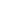 